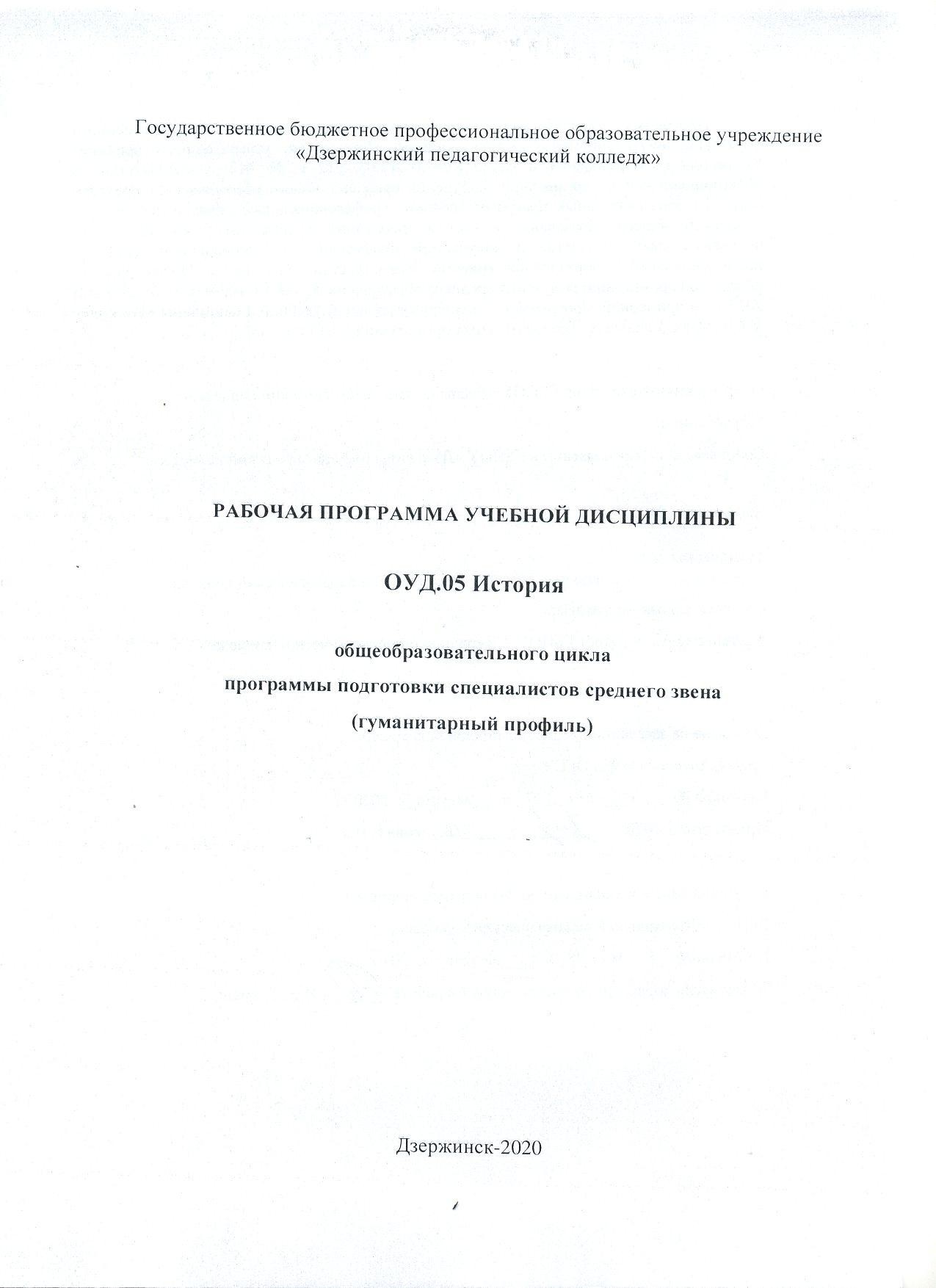 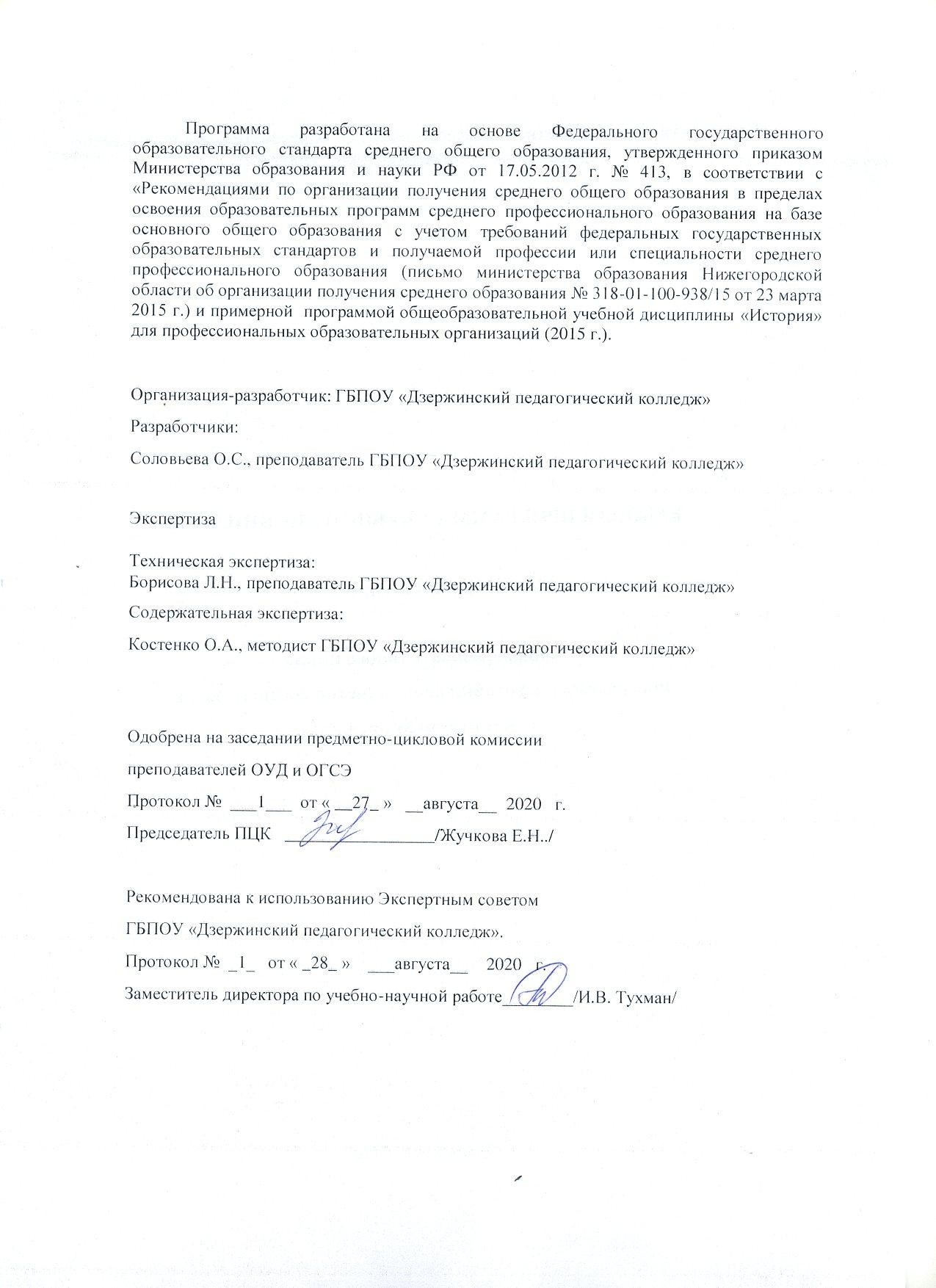 СОДЕРЖАНИЕСТР.КОНТРОЛЬ И ОЦЕНКА РЕЗУЛЬТАТОВ ОСВОЕНИЯ УЧЕБНОЙ ДИСЦИПЛИНЫ 47ПАСПОРТ РАБОЧЕЙ ПРОГРАММЫ УЧЕБНОЙ ДИСЦИПЛИНЫИсторияОбласть применения рабочей программыРабочая программа учебной дисциплины является частью основной профессиональной образовательной	программы	в	соответствии	с	ФГОС	по	специальностям	СПО	44.02.01.«Дошкольное образование», 44.02.02. «Преподавание в начальных классах», 49.02.01. «Физическая культура».Место учебной дисциплины в структуре основной профессиональной образовательной программы:учебная дисциплина «История» входит в цикл общеобразовательных дисциплин (ОУД.05).Цели и задачи учебной дисциплины — требования к результатам освоения учебной дисциплины:Рабочая программа ориентирована на достижение следующих целей:формирование у молодого поколения исторических ориентиров самоидентификации в современном мире, гражданской идентичности личности;формирование понимания истории как процесса эволюции общества, цивилизации и истории как науки;усвоение интегративной системы знаний об истории человечества при особом внимании к месту и роли России во всемирно-историческом процессе;развитие способности у обучающихся осмысливать важнейшие исторические события, процессы и явления;формирование у обучающихся системы базовых национальных ценностей на основе осмысления общественного развития, осознания уникальности каждой личности, раскрывающейся полностью только в обществе и через общество;воспитание обучающихся в духе патриотизма, уважения к истории своего Отечества как единого многонационального государства, построенного на основе равенства всех народов России.Освоение содержания учебной дисциплины «История» обеспечивает достижение студентами следующих результатов:личностных:сформированность российской гражданской идентичности, патриотизма, уважения к своему народу, чувства ответственности перед Родиной, гордости за свой край, свою Родину, прошлое и настоящее многонационального народа России, уважения к государственным символам (гербу, флагу, гимну);становление гражданской позиции как ответственного и активного члена российского общества, осознающего свои конституционные права и обязанности, уважающего закон и правопорядок, обладающего чувством собственного достоинства, осознанно принимающего традиционные национальные и общечеловеческие гуманистические и демократические ценности;готовность к служению Отечеству, его защите;сформированность мировоззрения, соответствующего современному уровню развития исторической науки и общественной практики, основанного на диалоге культур, а также различных форм общественного сознания, осознание своего места в поликультурном мире;сформированность основ саморазвития и самовоспитания в соответствии с общечеловеческими ценностями и идеалами гражданского общества; готовность и способность к самостоятельной, творческой и ответственной деятельности;толерантное сознание и поведение в поликультурном мире, способность и готовность вести диалог с другими людьми, достигать в нем взаимопонимания, находить общие цели и сотрудничать для их достижения.метапредметных:умение самостоятельно определять цели деятельности и составлять планы деятельности; самостоятельно осуществлять, контролировать и корректировать деятельность; использовать все возможные ресурсы для достижения поставленных целей и реализации планов деятельности; выбирать успешные стратегии в различных ситуациях;умение продуктивно общаться и взаимодействовать в процессе совместной деятельности, учитывать позиции других участников деятельности, эффективно разрешать конфликты;владение навыками познавательной, учебно-исследовательской и проектной деятельности, навыками разрешения проблем; способность и готовность к самостоятельному поиску методов решения практических задач, применению различных методов познания;готовность и способность к самостоятельной информационно-познавательной деятельности, включая умение ориентироваться в различных источниках исторической информации, критически ее оценивать и интерпретировать;умение использовать средства информационных и коммуникационных технологий в решении когнитивных, коммуникативных и организационных задач с соблюдением требований эргономики, техники безопасности, гигиены, ресурсосбережения, правовых и этических норм, норм информационной безопасности;умение самостоятельно оценивать и принимать решения, определяющие стратегию поведения, с учетом гражданских и нравственных ценностей;предметных:сформированность представлений о современной исторической науке, ее специфике, методах исторического познания и роли в решении задач прогрессивного развития России в глобальном мире;владение комплексом знаний об истории России и человечества в целом, представлениями об общем и особенном в мировом историческом процессе;сформированность умений применять исторические знания в профессиональной и общественной деятельности, поликультурном общении;владение навыками проектной деятельности и исторической реконструкции с привлечением различных источников;сформированность умений вести диалог, обосновывать свою точку зрения в дискуссии по исторической тематике.Рекомендуемое	количество	часов	на	освоение	примерной	программы	учебной дисциплины:максимальной учебной нагрузки обучающегося 215 часов, в том числе: обязательной аудиторной учебной нагрузки обучающегося 143 часа; самостоятельной работы обучающегося 72 часа.СТРУКТУРА И СОДЕРЖАНИЕ УЧЕБНОЙ ДИСЦИПЛИНЫОбъем учебной дисциплины и виды учебной работыТематический план и содержание учебной программыУСЛОВИЯ РЕАЛИЗАЦИИ УЧЕБНОЙ ДИСЦИПЛИНЫТребования к минимальному материально-техническому обеспечениюРеализация учебной дисциплины требует наличия учебного кабинета Гуманитарных и социально- экономических дисциплинОборудование учебного кабинета: столы, шкафы, доска, карты. Технические средства обучения: компьютер, мультимедийный проектор, экран.Информационное обеспечение обученияПеречень	рекомендуемых	учебных	изданий,	Интернет-ресурсов,	дополнительной литературыОсновные источники:1. Артемов В.В., Лубченков Ю.Н. История: учебник для студентов сред. проф. образования - М.: Издательство центр «Академия», 2016Дополнительные источники:Березовая, Л. Г.История отечественной культуры. Практикум : учебное пособие для среднего профессионального образования / Л. Г. Березовая, Н. П. Берлякова. — 2-е изд., испр. и доп. — Москва : Издательство Юрайт, 2019. — 228 с. — (Профессиональное образование). — ISBN 978- 5-534-09776-4. — Текст : электронный // ЭБС Юрайт [сайт]. — URL: https://biblio- online.ru/bcode/437624Волошина, В. Ю. История России. 1917—1993 годы : учебное пособие для среднего профессионального образования / В. Ю. Волошина, А. Г. Быкова. — 2-е изд., перераб. и доп. — Москва : Издательство Юрайт, 2019. — 242 с. — (Профессиональное образование). — ISBN 978- 5-534-05792-8. — Текст : электронный // ЭБС Юрайт [сайт]. — URL: https://biblio- online.ru/bcode/438894Ильина, Т. В. История искусства Западной Европы. От Античности до наших дней : учебник для среднего профессионального образования / Т. В. Ильина, М. С. Фомина. — 7-е изд., перераб. и доп. — Москва : Издательство Юрайт, 2019. — 346 с. — (Профессиональное образование). — ISBN 978-5-534-07318-8. — Текст : электронный // ЭБС Юрайт [сайт]. — URL: https://biblio- online.ru/bcode/441498История мировых цивилизаций : учебник и практикум для среднего профессионального образования / К. А. Соловьев [и др.] ; под редакцией К. А. Соловьева. — Москва : Издательство Юрайт, 2019. — 377 с. — (Профессиональное образование). — ISBN 978-5-534-09936-2. — Текст: электронный // ЭБС Юрайт [сайт]. — URL: https://biblio-online.ru/bcode/442419История мировых цивилизаций : учебник и практикум для среднего профессионального образования / К. А. Соловьев [и др.] ; под редакцией К. А. Соловьева. — Москва : Издательство Юрайт, 2019. — 377 с. — (Профессиональное образование). — ISBN 978-5-534-09936-2. — Текст: электронный // ЭБС Юрайт [сайт]. — URL: https://biblio-online.ru/bcode/442419История новейшего времени : учебник и практикум для среднего профессионального образования / под редакцией В. Л. Хейфеца. — Москва : Издательство Юрайт, 2019. — 345 с. — (Профессиональное образование). — ISBN 978-5-534-09887-7. — Текст : электронный // ЭБС Юрайт [сайт]. — URL: https://biblio-online.ru/bcode/442413История России. Тесты : учебное пособие для среднего профессионального образования / С. В. Кущенко [и др.] ; ответственный редактор С. В. Кущенко. — 2-е изд., испр. и доп. — Москва : Издательство Юрайт, 2019. — 144 с. — (Профессиональное образование). — ISBN 978-5-534- 08115-2. — Текст : электронный // ЭБС Юрайт [сайт]. — URL: https://biblio- online.ru/bcode/438776История России : учебник и практикум для среднего профессионального образования / К. А. Соловьев [и др.] ; под редакцией К. А. Соловьева. — Москва : Издательство Юрайт, 2019. — 252 с. — (Профессиональное образование). — ISBN 978-5-534-01272-9. — Текст : электронный // ЭБС Юрайт [сайт]. — URL: https://biblio-online.ru/bcode/4340054. КОНТРОЛЬ И ОЦЕНКА РЕЗУЛЬТАТОВ ОСВОЕНИЯ УЧЕБНОЙ ДИСЦИПЛИНЫХарактеристика основных видов учебной деятельностиПоказатели сформированности результатовПриложение 1.Вид учебной работыОбъем часовМаксимальная учебная нагрузка (всего)215Обязательная аудиторная учебная нагрузка (всего)143в том числе:лабораторные работы-практические занятия32контрольные работы3Самостоятельная работа обучающегося (всего)72в том числе:самостоятельная работа над курсовой работой (проектом)8внеаудиторная самостоятельная работа72Промежуточная аттестация в форме экзамена (второй семестр)Промежуточная аттестация в форме экзамена (второй семестр)Наименование разделов и темСодержание учебного материалаОбъем часовУровень освоенияВведение. Основы историческогознания.Раздел 1.Древнейшая стадия истории человечества.Тема 1.1.Происхождение человека. Люди эпохи палеолитаСодержание учебного материала4(1/3)Введение. Основы историческогознания.Раздел 1.Древнейшая стадия истории человечества.Тема 1.1.Происхождение человека. Люди эпохи палеолитаИсторическое знание, его источники. Факторы исторического развития: природно- — климатический, культурно — политический и др.Российская история как часть мировой и европейской истории. Периодизация всемирной истории. История России — часть всемирной истории.Источники знаний о древнейшем человеке. Проблемы антропогенеза. Древнейшие виды человека. Расселение древнейших людей по земному шару. Появление человека современного вида. Палеолит. Условия жизни и занятия первобытных людей. Социальные отношения. Родовая община. Формы первобытного брака. Достижения людей палеолита. Причины зарождения и особенности первобытной религии и искусства. Археологические памятники палеолита на территории России.111Введение. Основы историческогознания.Раздел 1.Древнейшая стадия истории человечества.Тема 1.1.Происхождение человека. Люди эпохи палеолитаПрактическое занятие:Семинар: Археологические памятники палеолита на территории России.11Тема 1.2Неолитическая революция и ее последствияСодержание учебного материала2(0/2)Тема 1.2Неолитическая революция и ее последствияПрактическое занятиеСеминар по теме: Неолитическая революция на территории современной России21Раздел 2.Цивилизация Древнего мира.6 (3/3)Тема 2.1.Содержание учебного материала1(1/0)Древнейшие цивилизации. Великие державы Древнего Востока.Древнейшие государства. Понятие цивилизации. Особенности цивилизаций Древнего мира — древневосточной и античной. Специфика древнеегипетской цивилизации. Города-государства Шумера. Вавилон. Законы царя Хаммурапи. Финикийцы и их достижения. Древние евреи в Палестине. Хараппская цивилизация Индии. Индия под властью ариев. Зарождение древнекитайской цивилизации1. Великие державы Древнего Востока. Предпосылки складывания великих держав, их особенности. Последствия появления великих держав. Хеттское царство. Ассирийская военная держава. Урарту. Мидийско-Персидская держава— крупнейшее государство Древнего Востока.2. Государства Индии. Объединение Китая. Империи Цинь и Хань.11Тема 2.2. Античные цивилизации.Содержание учебного материала3(1/2)Тема 2.2. Античные цивилизации.Особенности географического положения и природы Греции. Минойская и микенская цивилизации. Последствия вторжения дорийцев в Грецию. Складывание полисного строя. Характерные черты полиса. Великая греческая колонизация и ее последствия. Развитие демократии в Афинах. Спарта и ее роль в истории Древней Греции. Греко-персидские войны, их ход, результаты, последствия. Расцвет демократии в Афинах. Причины и результаты кризиса полиса. Македонское завоевание Греции. Походы Александра Македонского и их результаты. Эллинистические государства — синтез античной и древневосточной цивилизации.Древний Рим. Рим в период правления царей. Рождение Римской республики и особенности управления в ней. Борьба патрициев и плебеев, ее результаты. Римские завоевания. Борьба с Карфагеном. Превращение Римской республики в мировую державу. Система управления в Римской республике. Внутриполитическая борьба, гражданские войны. Рабство в Риме, восстание рабов под предводительством Спартака. От республики к империи. Римская империя: территория, управление. Периоды принципата и домината. Рим и провинции. Войны Римской империи. Римляне и варвары. Кризис Римской империи. Поздняя империя. Эволюция системы императорской власти. Колонат. Разделение Римской империи на Восточную и Западную. Великое переселение народов и падение Западной Римской империи.11Практическое занятие:Великая греческая колонизация и ее последствия.Семинар: Великое переселение народов и падение Западной Римской империи2Самостоятельная работа:Подготовка конспекта «Культура древних цивилизаций»Подготовка к защите доклада по теме «Греческая культура классической эпохи», «Завоевание Македонского», «Афины», «Спарта» (по выбору студента).Подготовка устного ответа по материалам темы.4Тема 2.3. Культура и религия Древнего мира.Содержание учебного материала2(1/1)Тема 2.3. Культура и религия Древнего мира.Культура и религия Древнего мира. Особенности культуры и религиозных воззрений Древнего Востока. Монотеизм. Иудаизм. Буддизм — древнейшая мировая религия. Зарождение конфуцианства в Китае. Достижения культуры Древней Греции. Особенности древнеримской культуры. Античная философия, наука, литература, архитектура, изобразительное искусство. Античная культура как фундамент современной мировой культуры. Религиозные представления древних греков и римлян. Возникновение христианства. Особенности христианского вероучения и церковной структуры. Превращение христианства в государственную религию Римской империи.11Тема 2.3. Культура и религия Древнего мира.Практическое	занятие:	Возникновение	христианства.	Особенности христианского вероучения и церковной структуры.1Раздел 3.Цивилизации Запада и Востока в Средние века.10(5/5)Тема 3.1. ВеликоеСодержание учебного материала2(1/1)переселение народов и образование варварских королевств.Возникновение ислама. Арабские завоеванияВеликое переселение народов и образование варварских королевств в Европе. Средние века: понятие, хронологические рамки, периодизация. Варвары и их вторжения на территорию Римской империи. Крещение варварских племен. Варварские королевства, особенности отношений варваров и римского населения в различных королевствах. Синтез позднеримского и варварского начал в европейском обществе раннего Средневековья. Варварские правды. Возникновение ислама. Арабские завоевания. Арабы. Мухаммед и его учение. Возникновение ислама. Основы мусульманского вероучения. Образование Арабского халифата. Арабские завоевания. Мусульмане и христиане. Халифат Омейядов и Аббасидов. Распад халифата. Культура исламского мира. Архитектура, каллиграфия, литература. Развитие науки. Арабы как связующее звено между культурами античного мира и средневековой Европы11переселение народов и образование варварских королевств.Возникновение ислама. Арабские завоеванияПрактическое занятие:Семинар «Возникновение ислама. Основы мусульманского вероучения».1переселение народов и образование варварских королевств.Возникновение ислама. Арабские завоеванияСамостоятельная работа:Подготовка к защите доклада по теме (по выбору студента).Подготовка устного ответа по материалам занятия.3Тема 3.2.Содержание учебного материала2(1/1)Византийская империя.Восток в Средние векаВизантийская империя. Территория Византии. Византийская империя: власть, управление. Расцвет Византии при Юстиниане. Попытка восстановления Римской империи. Кодификация права. Византия и славяне, славянизация Балкан. Принятие христианства славянскими народами. Византия и страны Востока.Турецкие завоевания и падение Византии. Культура Византии. Сохранение и переработка античного наследия. Искусство, иконопись, архитектура. Человек в византийской цивилизации. Влияние Византии на государственность и культуру России.Восток в Средние века. Средневековая Индия. Ислам в Индии. Делийский султанат. Культура средневековой Индии. Особенности развития Китая. Административно- бюрократическая система. Империи Суй, Тан. Монголы. Чингисхан. Монгольские завоевания, управление державой. Распад Монгольской империи. Империя Юань в Китае. Свержение монгольского владычества в Китае, империя Мин. Китайская культура и ее влияние на соседние народы. Становление и эволюция государственности в Японии. Самураи. Правление сѐгунов.11Практическое занятие:Семинар по разделуКитайская культура и ее влияние на соседние народы.1Тема 3.3. ИмперияСодержание учебного материала1(1/0)Карла Великого и ее распад.Основные чертызападноевропейского феодализма.Средневековыйзападноевропейский городИмперия Карла Великого и ее распад. Феодальная раздробленность в Европе. Королевство франков. Военная реформа Карла Мартела и ее значение.Франкские короли и римские папы. Карл Великий, его завоевания и держава. Каролингское возрождение. Распад Каролингской империи. Причины и последствия феодальной раздробленности. Британия в раннее Средневековье. Норманны и их походы. Норманнское завоевание Англии.Основные черты западноевропейского феодализма. Средневековое общество. Феодализм: понятие, основные черты. Феодальное землевладение, вассально- ленные отношения. Причины возникновения феодализма. Структура и сословия средневекового общества. Крестьяне, хозяйственная жизнь, крестьянская община. Феодалы. Феодальный замок. Рыцари, рыцарская культура.Средневековый западноевропейский город. Города Средневековья, причины их возникновения. Развитие ремесла и торговли. Коммуны и сеньоры. Городские республики. Ремесленники и цехи. Социальные движения. Повседневная жизнь горожан. Значение средневековых городов.11Тема 3.4 Католическая церковь в Средние века. Крестовые походы.Содержание учебного материала2(1/1)Тема 3.4 Католическая церковь в Средние века. Крестовые походы.Католическая церковь в Средние века. Крестовые походы. Христианская церковь в Средневековье. Церковная организация и иерархия. Усиление роли римских пап. Разделение церквей, католицизм и православие. Духовенство, монастыри, их роль в средневековом обществе. Клюнийская реформа, монашеские ордена. Борьба пап и императоров Священной Римской империи. Папская теократия. Крестовые походы, их последствия. Ереси в Средние века: причины их возникновения и распространения. Инквизиция. Упадок папства.11Тема 3.4 Католическая церковь в Средние века. Крестовые походы.Практическое занятиеСеминар: Крестовые походы, их последствия.1Тема 3.5 ЗарождениеСодержание учебного материала3(1/2)централизованных государств в Европе. Средневековая культура Западной Европы.Зарождение централизованных государств в Европе. Англия и Франция в Средние века. Держава Плантагенетов. Великая хартия вольностей. Франция под властью Капетингов на пути к единому государству. Оформление сословного представительства (Парламент в Англии, Генеральные штаты во Франции). Столетняя война и ее итоги. Османское государство и падение Византии. Рождение Османской империи и государства Европы. Пиренейский полуостров в Средние века. Реконкиста. Образование Испании и Португалии. Политический и культурный подъем в Чехии. Ян Гус. Гуситские войны и их последствия. Перемены во внутренней жизни европейских стран. Завершение складывания национальных государств. Окончательное объединение Франции.Средневековая культура Западной Европы. Начало Ренессанса. Особенности и достижения средневековой культуры. Наука и богословие. Духовные ценности Средневековья. Школы и университеты. Художественная культура (стили, творцы, памятники искусства). Изобретение книгопечатания и последствия этого события. Гуманизм. Начало Ренессанса (Возрождения). Культурное наследие европейского Средневековья11централизованных государств в Европе. Средневековая культура Западной Европы.Практическое занятиеСеминар: Культурное наследие европейского СредневековьяАнализ документов «Предпосылки и причины образования Древнерусского государства»2Раздел 4. От Древней Руси к Российскому государству12(11/1)Тема 4.1.ОбразованиеДревнерусского государства.Содержание учебного материала1(1/0)Тема 4.1.ОбразованиеДревнерусского государства.Образование Древнерусского государства. Восточные славяне: происхождение, расселение, занятия, общественное устройство. Взаимоотношения с соседними народами и государствами. Предпосылки и причины образования Древнерусского государства. Новгород и Киев — центры древнерусской государственности. Варяжская проблема. Формирование княжеской власти (князь и дружина, полюдье). Первые русские князья, их внутренняя и внешняя политика. Походы Святослава.12Тема 4.1.ОбразованиеДревнерусского государства.Образование Древнерусского государства. Восточные славяне: происхождение, расселение, занятия, общественное устройство. Взаимоотношения с соседними народами и государствами. Предпосылки и причины образования Древнерусского государства. Новгород и Киев — центры древнерусской государственности. Варяжская проблема. Формирование княжеской власти (князь и дружина, полюдье). Первые русские князья, их внутренняя и внешняя политика. Походы Святослава.1Тема 4.2. КрещениеСодержание учебного материала1(1/0)Руси и его значение.1.Крещение	Руси	и	его	значение.	Начало	правления	князя	Владимира Святославича. Организация защиты Руси от кочевников.12Руси и его значение.2.Крещение Руси: причины, основные события, значение. Христианство и язычество. Церковная организация на Руси. Монастыри. Распространение культуры и письменности.Тема 4.3. Общество Древней РусиСодержание учебного материала1(1/0)Тема 4.3. Общество Древней РусиОбщество Древней Руси. Социально-экономический и политический строй Древней Руси. Земельные отношения. Свободное и зависимое население. Древнерусские города, развитие ремесел и торговли. Русская Правда. Политика Ярослава Мудрого и Владимира Мономаха. Древняя Русь и ее соседи.11Тема 4.4 Раздробленность на Руси.Содержание учебного материала1(1/0)Тема 4.4 Раздробленность на Руси.Раздробленность на Руси. Политическая раздробленность: причины и последствия. Крупнейшие самостоятельные центры Руси, особенности их географического, социально-политического и культурного развития. Новгородская земля. Владимиро-Суздальское княжество. Зарождение стремления к объединению русских земель.12Тема 4.4 Раздробленность на Руси.Самостоятельная работа:Подготовка к защите докладов по теме «Русская культура», «Устное народное творчество»,	«Славянская	письменность»,	«Древнерусская	письменность»,«Древнерусская литература», «Архитектура Древней Руси», «Живопись» (по выбору студента).Подготовка устного ответа по теме.4Содержание учебного материала2(2/0)Тема 4.5.Древнерусская культураДревнерусская культура. Особенности древнерусской культуры. Возникновение письменности. Летописание. Литература (слово, житие, поучение, хождение). Былинный эпос. Деревянное и каменное зодчество. Живопись (мозаики, фрески). Иконы. Декоративно-прикладное искусство. Развитие местных художественных школ.21Самостоятельная работа:Подготовка к защите докладов по теме «Великий Новгород», «Владимиро- Суздальское княжество», «Галицко-Волынское княжество» (по выбору студента).Составление таблицы по особенностям системы правления в русских княжествах.4Тема 4.6.Монгольскиезавоевания и его последствия.Содержание учебного материала2(2/0)Тема 4.6.Монгольскиезавоевания и его последствия.1.Монгольское завоевание и его последствия. Монгольское нашествие. Сражение на Калке. Поход монголов на Северо-Западную Русь. Героическая оборона русских городов. Походы монгольских войск на Юго-Западную Русь и страны Центральной Европы. Значение противостояния Руси монгольскому завоеванию.12Тема 4.6.Монгольскиезавоевания и его последствия.2.Борьба Руси против экспансии с Запада. Александр Ярославич. Невская битва. Ледовое побоище. Зависимость русских земель от Орды и ее последствия. Борьба населения русских земель против ордынского владычества.12Тема 4.7. Начало возвышения МосквыНачало возвышения Москвы. Причины и основные этапы объединения русских земель. Москва и Тверь: борьба за великое княжение. Причины и ход возвышения Москвы. Московские князья и их политика. Княжеская власть и церковь. Дмитрий Донской. Начало борьбы с ордынским владычеством. Куликовская битва, ее значение.2(1/1)12Тема 4.7. Начало возвышения МосквыПрактическое занятие: Куликовская битва, ее значение.1Тема 4.7. Начало возвышения МосквыСамостоятельная работа:Подготовка к защите докладов: «Борьба Руси за свержение ордынского ига: основные вехи». Дмитрий Донской — государственный деятель и полководец»,«Иван Ⅲи его роль в российской истории» (по выбору студента).Подготовка устного ответа по теме.3Тема 4.8Содержание учебного материала2(2/0)Образование единого Русского государства.1.Образование единого Русского государства. Русь при преемниках Дмитрия Донского. Отношения между Москвой и Ордой, Москвой и Литвой. Феодальная война второй четверти XV века, ее итоги. Автокефалия Русской православной церкви. Иван III. Присоединение Новгорода. Завершение объединения русских земель. Прекращение зависимости Руси от Золотой Орды. Войны с Казанью, Литвой, Ливонским орденом и Швецией.11Образование единого Русского государства.2.Образование единого Русского государства и его значение. Усиление великокняжеской власти. Судебник 1497 года. Происхождение герба России. Система землевладения. Положение крестьян, ограничение их свободы.Предпосылки и начало складывания крепостнической системы.12Раздел 5. Россия в XVI- XVII вв.: отВеликого княжества к царству.6 (5/1)Тема 5.1. Россия в правление Ивана ГрозногоСодержание учебного материала1(1/0)Тема 5.1. Россия в правление Ивана ГрозногоРоссия в правление Ивана Грозного. Россия в период боярского правления. ИванIV. Избранная рада. Реформы 1550-х годов и их значение. Становление приказной системы. Укрепление армии. Стоглавый собор. Расширение территории государства, его многонациональный характер. Походы на Казань. Присоединение Казанского и Астраханского ханств, борьба с Крымским ханством, покорение Западной Сибири. Ливонская война, ее итоги и последствия. Опричнина, споры о ее смысле. Последствия опричнины. Россия в конце XVI века, нарастание кризиса.Учреждение патриаршества. Закрепощение крестьян.12Тема 5.1. Россия в правление Ивана ГрозногоСамостоятельная работа:Подготовка к защите докладов: «Иван Грозный — человек и политический деятель». «Опричнина Ивана Грозного. Причины, сущность, последствия».«Освоение Сибири. Характер русской колонизации» (по выбору студента).Подготовка конспекта «Русская культура в Ⅸ- ⅩⅥвеках»4Тема 5.2. СмутноеСодержание учебного материала1(1/0)время начала XVII в.Смутное время начала XVII века. Царствование Б.Годунова. Смута: причины, участники, последствия. Самозванцы. Восстание под предводительством И.Болотникова. Вмешательство Речи Посполитой и Швеции в Смуту. Оборона Смоленска.Освободительная борьба против интервентов. Патриотический подъем народа. Окончание Смуты и возрождение российской государственности. Ополчение К.Минина и Д.Пожарского.Освобождение Москвы. Начало царствования династии Романовых.12время начала XVII в.Самостоятельная работа:1. Подготовка к защите докладов: «Борьба русского народа с польской ишведской интервенцией в годы Смуты», «Кузьма Минин и Дмитрий Пожарский— народные герои» (по выбору студента).2. Подготовка устного ответа по теме.4Тема 5.3. Экономическое и социальное развитие России в 17 веке.Народные движение.Содержание учебного материала2(1/1)Тема 5.3. Экономическое и социальное развитие России в 17 веке.Народные движение.Экономическое и социальное развитие России в XVII веке. Народные движения. Экономические последствия Смуты. Восстановление хозяйства. Новые явления в экономике страны: рост товарно-денежных отношений, развитие мелкотоварного производства, возникновение мануфактур. Развитие торговли, начало формирования всероссийского рынка. Окончательное закрепощение крестьян. Народные движения в XVII веке: причины, формы, участники. Городские восстания. Восстание под предводительством С.Т.Разина.11Тема 5.3. Экономическое и социальное развитие России в 17 веке.Народные движение.Практическое занятие: Народные движения в XVII веке: причины, формы, участники.1Тема 5.4.Содержание учебного материала1(1/0)Становление абсолютизма в России. Внешняя политика России в 17 веке.Становление абсолютизма в России. Внешняя политика России в ХVII веке. Усиление царской власти. Развитие приказной системы. Преобразования в армии. Начало становления абсолютизма. Власть и церковь. Реформы патриарха Никона. Церковный раскол. Протопоп Аввакум. Освоение Сибири и Дальнего Востока.Русские первопроходцы. Внешняя политика России в XVII веке. Взаимоотношения с соседними государствами и народами. Россия и Речь Посполитая. Смоленская война. Присоединение к России Левобережной Украины и Киева. Отношения России с Крымским ханством и Османской империей11Становление абсолютизма в России. Внешняя политика России в 17 веке.Самостоятельная работа:Подготовка к защите докладов: «Русская культура в ⅩⅢ- ⅩⅦвв.»Подготовка устного ответа по теме.2Тема 5.5. Культура Руси конца XIII— XVII веков.Содержание учебного материала1(1/0)Тема 5.5. Культура Руси конца XIII— XVII веков.Культура Руси конца XIII—XVII веков. Культура XIII—XV веков. Летописание. Важнейшие памятники литературы (памятники куликовского цикла, сказания, жития, хождения). Развитие зодчества (Московский Кремль, монастырские комплексы-крепости). Расцвет иконописи (Ф.Грек, А.Рублев). Культура XVI века. Книгопечатание (И.Федоров). Публицистика. Зодчество (шатровые храмы).«Домострой». Культура XVII века. Традиции и новые веяния, усиление светского характера культуры. Образование. Литература: новые жанры (сатирические повести, автобиографические повести), новые герои. Зодчество: основные стили и памятники.Живопись (С. Ушаков).11Раздел 6. Страны Запада и Востока в XVI-XVIII вв.10 (8/2)Тема 6.1.Содержание учебного материала2(1/1)Экономическое развитие и перемены взападноевропейском обществе. Великие географические открытия.Зарождение ранних капиталистических отношений. Мануфактура. Открытия в науке, усовершенствование в технике, внедрение технических новинок в производство. Развитие торговли и товарно-денежных отношений. Революция цен и ее последствия.Великие географические открытия. Образование колониальных империй. Великие географические открытия, их технические, экономические и интеллектуальные предпосылки. Поиски пути в Индию и открытие Нового Света (Х.Колумб, Васко да Гама, Ф.Магеллан). Разделы сфер влияния и начало формирования колониальной системы. Политические, экономические и культурные последствия Великих географических открытий.11Экономическое развитие и перемены взападноевропейском обществе. Великие географические открытия.Практическое занятие: Зарождение ранних капиталистических отношений. Политические, экономические и культурные последствия Великих географических открытий.1Тема 6.2. Возрождение и гуманизм вЗападной Европе. Реформация и контрреформация.Содержание учебного материала1(1/0)Тема 6.2. Возрождение и гуманизм вЗападной Европе. Реформация и контрреформация.Возрождение и гуманизм в Западной Европе. Эпоха Возрождения. Понятие«Возрождение». Истоки и предпосылки становления культуры Ренессанса в Италии. Гуманизм и новая концепция человеческой личности. Идеи гуманизма в Северной Европе.Высокое Возрождение в Италии. Искусство стран Северного Возрождения.Реформация и контрреформация. Понятие «протестантизм». Мартин Лютер. Реформация в Германии, лютеранство. Религиозные войны. Крестьянская война в Германии. Жан Кальвин и распространение его учения. Новая конфессиональная карта Европы. Контрреформация и попытки преобразований в католическом мире. Орден иезуитов.11Тема 6.3.Содержание учебного материала1(1/0)Становление абсолютизма в европейских странах. Англия в 17-18 вв.Становление абсолютизма в европейских странах. Абсолютизм как общественно- политическая система. Абсолютизм во Франции. Религиозные войны и правление Генриха IV. Фронда. Людовик XIV — «король-солнце». Абсолютизм в Испании. Испания и империя Габсбургов в XVII—XVIII веках. Англия в эпоху Тюдоров. Общие черты и особенности абсолютизма в странах Европы.«Просвещенный абсолютизм», его значение и особенности в Пруссии, при монархии Габсбургов.Англия в XVII—ХVIII веках. Причины и начало революции в Англии. Протекторат О.Кромвеля. Реставрация монархии. Итоги, характер и значение Английской революции. «Славная революция». Английское Просвещение. Дж.Локк. Политическое развитие Англии в XVIII веке. Подъем мануфактурного производства11Тема 6.4. СтраныВостока в 17 – 18 вв. Колониальная экспансия европейцев.Содержание учебного материала2(2/0)Тема 6.4. СтраныВостока в 17 – 18 вв. Колониальная экспансия европейцев.1.Страны Востока в XVI—XVIII веках. Османские завоевания в Европе. Борьба европейских стран с османской опасностью. Маньчжурское завоевание Китая. Начало проникновения европейцев в Китай. Цинская политика изоляции. Сѐгунат Токугавы в Японии.11Тема 6.4. СтраныВостока в 17 – 18 вв. Колониальная экспансия европейцев.2.Страны Востока и колониальная экспансия европейцев. Колониальные захваты Англии, Голландии и Франции. Складывание колониальной системы. Колонизаторы и местное население. Значение колоний для развития стран Западной Европы. Испанские и португальские колонии Америки, ввоз африканских рабов. Английские колонии в Северной Америке: социально- экономическое развитие и политическое устройство. Рабовладение. Европейские колонизаторы в Индии. Захват Индии Англией и его последствия.12Тема 6.5.Содержание учебного материала2(1/1)Международные отношения в 17- 18 вв. Развитие европейской культуры и науки в 17-18 вв.Международные отношения в XVII—XVIII веках. Религиозные, экономические и колониальные противоречия. Причины, ход, особенности, последствия Тридцатилетней войны. Династические войны XVIII века. (Война за испанское наследство, Война за австрийское наследство). Семилетняя война — прообраз мировой войны.Развитие европейской культуры и науки в XVII—XVIII веках. Эпоха просвещения. Новые художественные стили: классицизм, барокко, рококо. Крупнейшие писатели, художники, композиторы. Просвещение: эпоха и идеология. Развитие науки, важнейшие достижения. Идеология Просвещения и значение ее распространения. Учение о естественном праве и общественном договоре. Вольтер, Ш.Монтескьѐ, Ж.Ж.Руссо.11Международные отношения в 17- 18 вв. Развитие европейской культуры и науки в 17-18 вв.Практическое занятие: обобщение и систематизация материала с помощью таблицы «Идеология Просвещения и значение ее распространения».1Международные отношения в 17- 18 вв. Развитие европейской культуры и науки в 17-18 вв.Самостоятельная работа: Подготовка сообщений и рефератов по теме3Тема 6.6. Война за независимость и образование США. Французская революция конца 18 вСодержание учебного материала2 (2/0)Тема 6.6. Война за независимость и образование США. Французская революция конца 18 в1.Война за независимость и образование США. Причины борьбы английских колоний в Северной Америке за независимость. Начало освободительного движения. Декларация независимости США. Образование США. Война за независимость как первая буржуазная революция в США. Конституция США. Билль о правах.11Тема 6.6. Война за независимость и образование США. Французская революция конца 18 в2.Французская революция конца XVIII века. Предпосылки и причины Французской революции конца XVIII века. Начало революции. Декларация прав человека и гражданина. Конституционалисты, жирондисты и якобинцы. Конституция 1791 года. Начало революционных войн. Свержение монархии и установление республики. Якобинская диктатура. Террор. Падение якобинцев. От термидора к брюмеру. Установление во Франции власти Наполеона Бонапарта. Итоги революции. Международное значение революции.11Раздел 7. Россия в конце XVII-XVIII вв: от царства к империи10 (8/2)Тема 7.1. Россия вСодержание учебного материала3 (2/1)эпоху петровских преобразований.1.Россия в эпоху петровских преобразований. Дискуссии о Петре I, значении и ценеего преобразований. Начало царствования Петра I. Стрелецкое восстание. Правление царевны Софьи. Крымские походы В.В.Голицына. Начало самостоятельного правления Петра I. Азовские походы. Великое посольство. Первые преобразования. Северная война: причины, основные события, итоги. Значение Полтавской битвы. Прутский и Каспийский походы. Провозглашение России империей.12эпоху петровских преобразований.2. Государственные реформы Петра I. Реорганизация армии. Реформы государственного управления (учреждение Сената, коллегий, губернская реформа и др.). Указ о единонаследии. Табель о рангах. Утверждение абсолютизма. Церковная реформа. Развитие экономики. Политика протекционизма и меркантилизма. Подушная подать. Введение паспортной системы. Социальные движения. Восстания в Астрахани, на Дону.Итоги и цена преобразований Петра Великого.12Практическое занятие: Итоги и цена преобразований Петра Великого.1Тема 7.2. Экономическое развитие в 18 в.Народные движения.Содержание учебного материала3 (2/1)Тема 7.2. Экономическое развитие в 18 в.Народные движения.1.Экономическое и социальное развитие в XVIII веке. Народные движения. Развитие промышленности и торговли во второй четверти — конце ХVIII века. Рост помещичьего землевладения.11Тема 7.2. Экономическое развитие в 18 в.Народные движения.2.Основные сословия российского общества, их положение. Усиление крепостничества. Восстание под предводительством Е.И.Пугачева и его значение.12Практическое занятие: анализ документов по теме «Восстание под предводительством Е.И.Пугачева и его значение».1Тема 7.3.Содержание учебного материала2 (2/0)Внутренняя и внешняя политика России в середине – второй половине 18 в.1.Внутренняя и внешняя политика России в середине — второй половине XVIII века. Дворцовые перевороты: причины, сущность, последствия. Внутренняя и внешняя политика преемников Петра I. Расширение привилегий дворянства. Русско-турецкая война 1735—1739 годов. Участие России в Семилетней войне. Короткое правление Петра III. Правление Екатерины II. Политика«просвещенного абсолютизма»: основные направления, мероприятия, значение. Уложенная комиссия. Губернская реформа. Жалованные грамоты дворянству и городам. Внутренняя политика Павла I, его свержение.11Внутренняя и внешняя политика России в середине – второй половине 18 в.2.Внешняя политика Екатерины II. Русско-турецкие войны и их итоги. Великие русские полководцы и флотоводцы (П.А.Румянцев, А.В.Суворов, Ф.Ф.Ушаков). Присоединение и освоение Крыма и Новороссии; Г.А.Потемкин. Участие России в разделах Речи Посполитой. Внешняя политика Павла I. Итальянский и Швейцарский походы А.В.Суворова, Средиземноморская экспедиция Ф.Ф.Ушакова.11Самостоятельная работа: подготовка презентаций по теме3Тема 7.4. Русская культураСодержание учебного материала2 (2/0)Тема 7.4. Русская культура1.Русская культура XVIII века. Нововведения в культуре петровских времен. Просвещение и научные знания (Ф.Прокопович. И.Т.Посошков). Литература и искусство. Архитектура и изобразительное искусство (Д.Трезини, В.В.Растрелли, И.Н.Никитин). Культура и быт России во второй половине XVIII века. Становление отечественной науки; М.В.Ломоносов. Исследовательские экспедиции. Историческая наука (В.Н.Татищев). Русские изобретатели (И.И.Ползунов, И.П.Кулибин).11Тема 7.4. Русская культура2.Общественная мысль (Н.И.Новиков, А.Н.Радищев). Литература: основные направления, жанры, писатели (А.П.Сумароков, Н.М.Карамзин, Г.Р.Державин, Д.И.Фонвизин). Развитие архитектуры, живописи, скульптуры, музыки (стили и течения, художники и их произведения). Театр (Ф.Г.Волков).12Тема 7.4. Русская культураСамостоятельная работа: подготовка презентаций по теме3Раздел 8. Становление индустриальной цивилизации.6 (5/1)Тема 8.1.Промышленный переворот и его последствияСодержание учебного материала2 (1/1)Тема 8.1.Промышленный переворот и его последствияПромышленный переворот и его последствия. Промышленный переворот (промышленная революция), его причины и последствия. Важнейшие изобретения.Технический переворот в промышленности. От мануфактуры к фабрике. Машинное производство. Появление новых видов транспорта и средств связи. Социальные последствия промышленной революции. Индустриальное общество. Экономическое развитие Англии и Франции в ХIХ веке. Конец эпохи«свободного капитализма». Концентрация производства и капитала. Монополии и их формы. Финансовый капитал. Роль государства в экономике.11Практическое занятие: семинар: Социальные последствия промышленной революции. Индустриальное общество.1Тема 8.2. Международные отношенияСодержание учебного материала1(1/0)Тема 8.2. Международные отношенияМеждународные отношения. Войны Французской революции и Наполеоновские войны. Антифранцузские коалиции. Крушение наполеоновской империи и его причины. Создание Венской системы международных отношений. Священный союз. Восточный вопрос и обострение противоречий между европейскими державами. Крымская (Восточная) война и ее последствия. Франко-прусская война и изменение расстановки сил на мировой арене. Колониальные захваты. Противоречия между державами. Складывание системы союзов. Тройственный союз. Франко-русский союз — начало образования Антанты.11Тема 8.3.Содержание учебного материала1 (1/0)Политическое развитие стран Европы и Америки.Политическое развитие стран Европы и Америки. Страны Европы после Наполеоновских войн. Июльская революция во Франции. Образование независимых государств в Латинской Америке. Эволюция политической системы Великобритании, чартистское движение. Революции во Франции, Германии, Австрийской империи и Италии в 1848—1849 годах: характер, итоги и последствия. Пути объединения национальных государств: Италии, Германии. Социально-экономическое развитие США в конце XVIII — первой половине XIX века. Истоки конфликта Север — Юг. Президент А. Линкольн. Гражданская война в США. Отмена рабства. Итоги войны. Распространение социалистических идей. Первые социалисты. Учение К.Маркса. Рост рабочего движения. Деятельность I Интернационала. Возникновение социал-демократии. Образование II Интернационала. Течения внутри социал- демократии.11Тема 8.4. Развитиезападноевропейской культурыСодержание учебного материала2 (2/0)Тема 8.4. Развитиезападноевропейской культурыРазвитие западноевропейской культуры. Литература. Изобразительное искусство. Музыка. Романтизм, реализм, символизм в художественном творчестве. Секуляризация науки. Теория Ч. Дарвина. Важнейшие научные открытия. Революция в физике. Влияние культурных изменений на повседневную жизнь и быт людей. Автомобили и воздухоплавание11Контрольная работа «Страны Востока и Запада в XVI-XVIIIвв. Становление индустриальной цивилизации»1Раздел 9. Процесс модернизации в традиционных обществах Востока.4 (3/1)Тема 9.1 Колониальная экспансия европейских стран.Содержание учебного материала2 (2/0)Тема 9.1 Колониальная экспансия европейских стран.1.Колониальная экспансия европейских стран. Индия. Особенности социально- экономического и политического развития стран Востока. Страны Востока и страны Запада: углубление разрыва в темпах экономического роста. Значение колоний для ускоренного развития западных стран.112.Колониальный раздел Азии и Африки. Традиционные общества и колониальное управление. Освободительная борьба народов колоний и зависимых стран. Индия под властью британской короны. Восстание сипаев и реформы в управлении Индии.11Тема 9.2. Китай и ЯпонияСодержание учебного материала2 (1/1)1Тема 9.2. Китай и ЯпонияКитай и Япония. Начало превращения Китая в зависимую страну. Опиумные войны. Восстание тайпинов, его особенности и последствия. Упадок и окончательное закабаление Китая западными странами.Особенности японского общества в период сѐгуната Токугава. Насильственное«открытие» Японии. Революция Мэйдзи и ее последствия. Усиление Японии и начало ее экспансии в Восточной Азии.12Практическое занятие: Революция Мэйдзи и ее последствия: анализ документов.1Раздел 10.  Россия вⅩⅨвеке.14 (12/2)Тема 10.1. Внутренняя и внешняя политика России в начале 19 вСодержание учебного материала2 (2/0)1Тема 10.1. Внутренняя и внешняя политика России в начале 19 в1.Внутренняя и внешняя политика России в начале XIX века. Император Александр I и его окружение. Создание министерств. Указ о вольных хлебопашцах. Меры по развитию системы образования. Проект М.М.Сперанского. Учреждение Государственного совета. Участие России в антифранцузских коалициях. Тильзитский мир 1807 года и его последствия. Присоединение к России Финляндии и Бессарабии.11Тема 10.1. Внутренняя и внешняя политика России в начале 19 в2.Отечественная война 1812 года. Планы сторон, основные этапы и сражения войны. Герои войны (М.И.Кутузов, П.И.Багратион, Н.Н.Раевский, Д.В.Давыдов и др.). Причины победы России в Отечественной войне 1812 года Заграничный поход русской армии 1813—1814 годов. Венский конгресс. Роль России в европейской политике в 1813—1825 годах. Изменение внутриполитического курса Александра I в 1816—1825 годах. Аракчеевщина. Военные поселения.12Тема 10.2. Движение декабристов.Содержание учебного материала2 (2/0)21.Движение декабристов. Движение декабристов: предпосылки возникновения, идейные основы и цели, первые организации, их участники.122.Южное общество; «Русская правда» П.И. Пестеля. Северное общество; Конституция Н.М. Муравьева. Выступления декабристов в Санкт-Петербурге (14 декабря 1825 года) и на юге, их итоги. Значение движения декабристов.12Самостоятельная работа:Подготовка к защите докладов: «Восстание декабристовПодготовка устного ответа31Тема 10.3. Внутренняя и внешняя политика Николая 1Содержание учебного материала2 (1/1)Тема 10.3. Внутренняя и внешняя политика Николая 1Внутренняя политика Николая I. Правление Николая I. Преобразование и укрепление роли государственного аппарата. Кодификация законов. Социально- экономическое развитие России во второй четверти XIX века. Крестьянский вопрос. Реформа управления государственными крестьянами П.Д. Киселева. Начало промышленного переворота, его экономические и социальные последствия. Финансовая реформа Е.Ф. Канкрина. Политика в области образования. Теория официальной народности (С.С. Уваров).12Тема 10.3. Внутренняя и внешняя политика Николая 1Практическое занятие: Начало промышленного переворота в России, его экономические и социальные последствия: круглый стол1Самостоятельная работа:Подготовка к защите докладов: «Наполеоновские войны: ход и результаты»,«Восстание декабристов», «Теория официальной народности», «Бородино» (по выбору студента).Подготовка устного ответа3Тема 10.4.Содержание учебного материала.1 (1/0)Общественное движение в России в 30-50-е годы ⅩⅨ века.Общественное движение во второй четверти XIX века. Оппозиционная общественная мысль. «Философическое письмо» П.Я.Чаадаева. Славянофилы (К.С. и И.С.Аксаковы, И.В. и П.В.Киреевские, А.С.Хомяков, Ю.Ф.Самарин и др.) и западники (К.Д.Кавелин, С.М.Соловьев, Т.Н.Грановский и др.).Революционносоциалистические течения (А.И.Герцен, Н.П.Огарев, В.Г.Белинский). Общество петрашевцев. Создание А.И.Герценом теории русского социализма и его издательская деятельность.12Тема 10.5. Внешняя политика России во 2/2 19 вСодержание учебного материала.1 (1/0)Тема 10.5. Внешняя политика России во 2/2 19 вСодержание учебного материала.1 (1/0)Тема 10.5. Внешняя политика России во 2/2 19 вВнешняя политика России во второй четверти XIX века. Россия и революционные события 1830—1831 и 1848—1849 годов в Европе. Восточный вопрос. Войны с Ираном и Турцией. Кавказская война. Крымская война 1853— 1856 годов: причины, этапы военных действий, итоги. Героическая оборона Севастополя и ее герои.11Тема 10.6. Отмена крепостного права и реформы 60- 70 гг.19 вСодержание учебного материала.2 (2/0)Тема 10.6. Отмена крепостного права и реформы 60- 70 гг.19 в1.Отмена крепостного права и реформы 60—70-х годов XIX века. Контрреформы. Необходимость и предпосылки реформ. Император Александр II и его окружение. Планы и проекты переустройства России. Подготовка крестьянской реформы. Разработка проекта реформы в Редакционных комиссиях. Основные положения Крестьянской реформы 1861 года и условия освобождения крестьян. Значение отмены крепостного права.11Тема 10.6. Отмена крепостного права и реформы 60- 70 гг.19 в2.Земская и городская реформы, создание системы местного самоуправления. Судебная реформа, суд присяжных. Введение всеобщей воинской повинности. Реформы в области образования и печати. Итоги и следствия реформ 1860— 1870-х годов. «Конституция М.Т.Лорис-Меликова». Александр III. Причины контрреформ, их основные направления и последствия.11Содержание учебного материала1 (1/0)Тема10.7.Общественное и экономическое движение во 2/2 19 вОбщественное движение во второй половине XIX века. Общественное движение в России в последней трети XIX века. Консервативные, либеральные,радикальные течения общественной мысли. Народническое движение: идеология (М.А.Бакунин, П.Л.Лавров, П.Н.Ткачев), организации, тактика. Деятельность«Земли и воли» и «Народной воли». Охота народовольцев на царя. Кризис революционного народничества. Основные идеи либерального народничества. Распространение марксизма и зарождение российской социал-демократии.Начало рабочего движения.Экономическое развитие во второй половине XIX века. Социально- экономическое развитие пореформенной России. Сельское хозяйство после отмены крепостного права. Развитие торговли и промышленности.Железнодорожное строительство. Завершение промышленного переворота, его последствия. Возрастание роли государства в экономической жизни страны.Курс на модернизацию промышленности. Экономические и финансовые реформы (Н.X.Бунге, С.Ю.Витте). Разработка рабочего законодательства.11Тема10.7.Общественное и экономическое движение во 2/2 19 вОбщественное движение во второй половине XIX века. Общественное движение в России в последней трети XIX века. Консервативные, либеральные,радикальные течения общественной мысли. Народническое движение: идеология (М.А.Бакунин, П.Л.Лавров, П.Н.Ткачев), организации, тактика. Деятельность«Земли и воли» и «Народной воли». Охота народовольцев на царя. Кризис революционного народничества. Основные идеи либерального народничества. Распространение марксизма и зарождение российской социал-демократии.Начало рабочего движения.Экономическое развитие во второй половине XIX века. Социально- экономическое развитие пореформенной России. Сельское хозяйство после отмены крепостного права. Развитие торговли и промышленности.Железнодорожное строительство. Завершение промышленного переворота, его последствия. Возрастание роли государства в экономической жизни страны.Курс на модернизацию промышленности. Экономические и финансовые реформы (Н.X.Бунге, С.Ю.Витте). Разработка рабочего законодательства.1Тема10.7.Общественное и экономическое движение во 2/2 19 вОбщественное движение во второй половине XIX века. Общественное движение в России в последней трети XIX века. Консервативные, либеральные,радикальные течения общественной мысли. Народническое движение: идеология (М.А.Бакунин, П.Л.Лавров, П.Н.Ткачев), организации, тактика. Деятельность«Земли и воли» и «Народной воли». Охота народовольцев на царя. Кризис революционного народничества. Основные идеи либерального народничества. Распространение марксизма и зарождение российской социал-демократии.Начало рабочего движения.Экономическое развитие во второй половине XIX века. Социально- экономическое развитие пореформенной России. Сельское хозяйство после отмены крепостного права. Развитие торговли и промышленности.Железнодорожное строительство. Завершение промышленного переворота, его последствия. Возрастание роли государства в экономической жизни страны.Курс на модернизацию промышленности. Экономические и финансовые реформы (Н.X.Бунге, С.Ю.Витте). Разработка рабочего законодательства.1Тема 10.8. Внешняя политика во 2/2 19 вСодержание учебного материала1 (1/0)Тема 10.8. Внешняя политика во 2/2 19 вВнешняя политика России во второй половине XIX века. Европейская политика. А.М.Горчаков и преодоление последствий поражения в Крымской войне. Русско- турецкая война 1877—1878 годов, ход военных действий на Балканах — вЗакавказье. Роль России в освобождении балканских народов. Присоединение Казахстана и Средней Азии. Заключение русско-французского союза. Политика России на Дальнем Востоке. Россия в международных отношениях конца XIX века.11Тема 10.9. РусскаяСодержание учебного материала2 (1/1)культура 19 вРусская культура XIX века. Развитие науки и техники (Н.И.Лобачевский, Н.И.Пирогов, Н.Н.Зинин, Б.С.Якоби, А.Г.Столетов, Д.И.Менделеев, И.М.Сеченов и др.). Географические экспедиции, их участники. Расширение сети школ и университетов. Основные стили в художественной культуре (романтизм, классицизм, реализм). Золотой век русской литературы: писатели и ихпроизведения (В.А.Жуковский, А.С.Пушкин, М.Ю.Лермонтов, Н.В.Гоголь и др.). Общественное звучание литературы (Н.А.Некрасов, И.С.Тургенев, Л.Н.Толстой, Ф.М.Достоевский). Становление и развитие национальной музыкальной школы (М.И.Глинка, П.И.Чайковский, Могучая кучка). Расцвет театрального искусства, возрастание его роли в общественной жизни. Живопись: академизм, реализм, передвижники. Архитектура: стили (русский ампир, классицизм), зодчие и их произведения. Место российской культуры в мировой культуре XIX века.11Практическое занятие:Семинар. Защита докладов по разделу Составление плана-конспекта.1Самостоятельная работа:Подготовка к защите докладов: «Александр Ⅱ: человек и государственный деятель»,. «Реформы Александра Ⅱ и их значение», «Повседневная жизнь крестьян в России» (по выбору студента).Подготовка устного ответа3Раздел 11. От Новой истории к Новейшей14 (13/1)Тема 11.1. Мир в 1900-1914 гг.Содержание учебного материала2 (2/0)Тема 11.1. Мир в 1900-1914 гг.1.Мир в начале ХХ века. Понятие «новейшая история». Важнейшие изменения на карте мира. Первые войны за передел мира. Окончательное формирование двухблоков в Европе (Тройственного союза и Антанты), нарастание противоречий между ними. Военно-политические планы сторон. Гонка вооружений.Балканские войны. Подготовка к большой войне. Особенности экономического развития Великобритании, Франции, Германии, США. Социальные движения и социальные реформы. Реформизм в деятельности правительств. Влияниедостижений научно-технического прогресса.112. Пробуждение Азии в начале ХХ века. Колонии, зависимые страны и метрополии. Начало антиколониальной борьбы. Синьхайская революция в Китае.Сун Ятсен. Гоминьдан. Кризис Османской империи и Младотурецкая революция. Революция в Иране. Национально-освободительная борьба в Индии против британского господства. Индийский национальный конгресс. М.Ганди.12Тема 11.2. Россия на рубеже 19 -20 вв.Революция 1905-1907 гг.Содержание учебного материала2 (1/1)Тема 11.2. Россия на рубеже 19 -20 вв.Революция 1905-1907 гг.Россия на рубеже XIX—XX веков. Динамика промышленного развития. Роль государства в экономике России. Аграрный вопрос. Император Николай II, его политические воззрения. Общественное движение Возникновение социалистических и либеральных организаций и партий: их цели, тактика,лидеры (Г.В.Плеханов, В.М.Чернов, В.И.Ленин, Ю.О.Мартов, П.Б.Струве). Усиление рабочего и крестьянского движения. Внешняя политика России. Конференции в Гааге. Усиление влияния в Северо-Восточном Китае. Русско- японская война 1904—1905 годов: планы сторон, основные сражения.Портсмутский мир.Революция 1905—1907 годов в России. Причины революции. «Кровавое воскресенье» и начало революции. Развитие революционных событий и политика властей. Советы как форма политического творчества масс. Манифест 17 октября 1905 года. Московское восстание. Спад революции. Становление конституционной монархии и элементов гражданского общества. Легальные политические партии. Опыт российского парламентаризма 1906—1917 годов: особенности парламентской системы, ее полномочия и влияние на общественно- политическую жизнь, тенденции эволюции.Результаты Первой российской революции в политических и социальных аспектах.11Практическое занятие: Становление конституционной монархии и элементов гражданского общества: круглый стол1Тема 11.3. Россия в периодСодержание учебного материала1 (1/0)1столыпинских реформ.Россия в период столыпинских реформ. П.А.Столыпин как государственныйдеятель. Программа П.А.Столыпина, ее главные цели и комплексный характер. П.А.Столыпин и III Государственная дума. Основное содержание и этапы реализации аграрной реформы, ее влияние на экономическое и социальное развитие России. Проб лемы и противоречия в ходе проведения аграрнойреформы. Другие реформы и их проекты. Экономический подъем. Политическая и общественная жизнь в России в 1910— 1914 годы. Обострение внешнеполитической обстановки11столыпинских реформ.Самостоятельная работа:1. Заполнение таблицы «Первые войны за передел мира»2Тема 11.4. Серебряный век русской культуры.Содержание учебного материала.1 (1/0)2Тема 11.4. Серебряный век русской культуры.Серебряный век русской культуры. Открытия российских ученых в науке и технике. Русская философия: поиски общественного идеала. Сборник «Вехи». Развитие литературы: от реализма к модернизму. Поэзия Серебряного века.Изобразительное искусство: традиции реализма, «Мир искусства», авангардизм, его направления.11Тема 11.4. Серебряный век русской культуры.Самостоятельная работа:Подготовка ответов на вопросы3Тема 11.5. Первая мировая война.Боевые действия 1914- 1918 гг.Содержание учебного материала.2 (2/0)Тема 11.5. Первая мировая война.Боевые действия 1914- 1918 гг.1. Первая мировая война. Боевые действия 1914—1918 годов. Особенности и участники войны. Начальный период боевых действий (август—декабрь 1914 года). Восточный фронт и его роль в войне. Успехи и поражения русской армии. Переход к позиционной войне. Основные сражения в Европе в 1915—1917 годах. Брусиловский прорыв и его значение.12Тема 11.5. Первая мировая война.Боевые действия 1914- 1918 гг.2. Боевые действия в Африке и Азии. Вступление в войну США и выход из нее России. Боевые действия в 1918 году. Поражение Германии и ее союзников.11Самостоятельная работа:Подготовка к защите докладов: «Красные и белые в гражданской войне»,«Идеология и организация «белого» движения в России 1918-1922 гг.»,«Красный террор» в воспоминаниях современников и оценках историков» (по выбору студента).2. Подготовка устного ответа2Тема 11.6. Первая мировая война и общество.Содержание учебного материала.2 (2/0)Тема 11.6. Первая мировая война и общество.1.Первая мировая война и общество. Развитие военной техники в годы войны. Применение новых видов вооружений: танков, самолетов, отравляющих газов. Перевод государственного управления и экономики на военные рельсы.Государственное регулирование экономики. Патриотический подъем в начале войны. Власть и общество на разных этапах войны. Нарастание тягот и бедствий населения. Антивоенные и национальные движения.11Тема 11.6. Первая мировая война и общество.2. Нарастание общенационального кризиса в России. Итоги Первой мировой войны. Парижская и Вашингтонская конференции и их решения.11Тема 11.7.Февральская революция в России. От февраля кОктябрю.Содержание учебного материала.1 (1/0)Тема 11.7.Февральская революция в России. От февраля кОктябрю.Февральская революция в России. От Февраля к Октябрю. Причины революции. Отречение Николая II от престола. Падение монархии как начало Великой российской революции. Временное правительство и Петроградский советрабочих и солдатских депутатов: начало двоевластия. Вопросы о войне и земле.«Апрельские тезисы» В.И.Ленина и программа партии большевиков о переходе от буржуазного этапа революции к пролетарскому (социалистическому).Причины апрельского, июньского и июльского кризисов Временного правительства. Конец двоевластия. На пороге экономической катастрофы и распада: Россия в июле—октябре 1917 года. Деятельность А.Ф.Керенского во главе Временного правительства. Выступление Л.Г.Корнилова и его провал. Изменения в революционной части политического поля России: раскол эсеров, рост влияния большевиков в Советах.11Тема 11.8.Содержание учебного материала.1 (1/0)Октябрьская революция в России и ее последствия.Октябрьская революция в России и ее последствия. События 24—25 октября в Петрограде, приход к власти большевиков во главе с В.И.Лениным. Союзбольшевиков и левых эсеров. Установление власти Советов в основных регионах России. II Всероссийский съезд Советов. Декреты о мире и о земле.Формирование новых органов власти. Создание ВЧК, начало формирования Красной Армии. Отношение большевиков к созыву Учредительного собрания. Причины разгона Учредительного собрания.Создание федеративного социалистического государства и его оформление в Конституции РСФСР 1918 года. Советско-германские переговоры и заключение Брестского мира, его условия, экономические и политические последствия.Разрыв левых эсеров с большевиками, выступление левых эсеров и его разгром. Установление однопартийного режима.12Тема 11.9. Гражданская война в России.Содержание учебного материала.2 (2/0)Тема 11.9. Гражданская война в России.Гражданская война в России. Причины Гражданской войны. Красные и белые: политические ориентации, лозунги и реальные действия, социальная опора.Другие участники Гражданской войны. Цели и этапы участия иностранных государств в Гражданской войне. Начало фронтовой Гражданской войны. Ход военных действий на фронтах в 1918—1920 годах. Завершающий период Гражданской войны. Причины победы красных. Россия в годы Гражданской войны. Экономическая политика большевиков. Национализация,«красногвардейская атака на капитал». Политика «военного коммунизма», ее причины, цели, содержание, последствия. Последствия и итоги Гражданской войны.11Контрольная работа «От Новой истории к Новейшей»1Раздел 12. Между мировыми войнами.14(10/4)Тема 12.1. Европа иСодержание учебного материала.2 (1/1)1СШАЕвропа и США. Территориальные изменения в Европе и Азии после Первой мировой войны. Революционные события 1918 — начала 1920-х годов в Европе. Ноябрьская революция в Германии и возникновение Веймарской республики.Революции в Венгрии. Зарождение коммунистического движения, создание и деятельность Коммунистического интернационала. Экономическое развитиеведущих стран мира в 1920-х годах. Причины мирового экономического кризиса 1929—1933 годов. Влияние биржевого краха на экономику США. Распространение кризиса на другие страны. Поиск путей выхода из кризиса.Дж.М.Кейнс и его рецепты спасения экономики. Государственное регулирование экономики и социальных отношений.«Новый курс» президента США Ф.Рузвельта и его результаты.12Практическое занятие: Причины мирового экономического кризиса 1929— 1933 годов: семинар.1Самостоятельная работа: подготовка рефератов1Тема 12.2.Недемократические режимы.Содержание учебного материала.1 (1/0)Тема 12.2.Недемократические режимы.Недемократические режимы. Рост фашистских движений в Западной Европе. Захват фашистами власти в Италии. Режим Муссолини в Италии. Победа нацистов в Германии. А.Гитлер — фюрер германского народа. Внутренняяполитика А.Гитлера, установление и функционирование тоталитарного режима, причины его устойчивости. Авторитарные режимы в большинстве стран Европы: общие черты и национальные особенности. Создание и победа Народного фронта во Франции, Испании. Реформы правительств Народного фронта. Гражданская война в Испании.Помощь СССР антифашистам. Причины победы мятежников.12Тема 12. 3. Турция,Содержание учебного материала.1 (1/0)Китай индия, Япония.Турция, Китай, Индия, Япония. Воздействие Первой мировой войны и Великой российской революции на страны Азии. Установление республики в Турции,деятельность М.Кемаля. Великая национальная революция 1925—1927 годов в Китае. Создание Компартии Китая. Установление диктатуры Чан Кайши и гражданская война в Китае. Советские районы Китая. Создание Национальногофронта борьбы против Японии. Сохранение противоречий между коммунистами и гоминдановцами. Кампания гражданского неповиновения в Индии. Идеология ненасильственного сопротивления английским колонизаторам М.Ганди.Милитаризация Японии, ее переход к внешнеполитической экспансии.11Тема 12.4. Международные отношения.Содержание учебного материала.2 (1/1)Тема 12.4. Международные отношения.Международные отношения. Деятельность Лиги Наций. Кризис ВерсальскоВашингтонской системы. Агрессия Японии на Дальнем Востоке. Начало японокитайской войны. Столкновения Японии и СССР. События у озера Хасан и реки Халхин-Гол. Агрессия Италии в Эфиопии. Вмешательство Германии и Италии в гражданскую войну в Испании. Складывание союза агрессивных государств «Берлин — Рим — Токио». Западная политика«умиротворения» агрессоров. Аншлюс Австрии. Мюнхенский сговор и раздел Чехословакии.12Тема 12.4. Международные отношения.Практическое занятие:Семинар. Дискуссия на тему «Мир между мировыми войнами»1Тема 12.5. Культура в ½ 20 в.Содержание учебного материала.2 (2/0)Тема 12.5. Культура в ½ 20 в.1.Культура в первой половине ХХ века. Развитие науки. Открытия в области физики, химии, биологии, медицины. Формирование новых художественных направлений и школ. Развитие реалистического и модернистского искусства.Изобразительное искусство. Архитектура. Основные направления в литературе. Писатели: модернисты, реалисты; писатели «потерянного поколения», антиутопии. Музыка. Театр.11Тема 12.5. Культура в ½ 20 в.2. Развитие киноискусства. Рождение звукового кино. Нацизм и культура.12Тема 12.6. НЭП вСодержание учебного материала.2 (1/1)Советской России. Образование СССР.1.Новая экономическая политика в Советской России. Образование СССР. Экономический и политический кризис. Крестьянские восстания, Кронштадтский мятеж и др. Переход к новой экономической политике.Сущность нэпа. Достижения и противоречия нэпа, причины его свертывания. 2.Политическая жизнь в 1920-е годы. Образование СССР: предпосылки объединения республик, альтернативные проекты и практические решения.Национальная политика советской власти. Укрепление позиций страны на международной арене.111Практическое занятие: анализ документов «Сущность нэпа. Достижения и противоречия нэпа, причины его свертывания».1Тема 12.7.Индустриализация и коллективизация в СССР.Содержание учебного материала.1 (1/0)Тема 12.7.Индустриализация и коллективизация в СССР.Индустриализация и коллективизация в СССР. Обострение внутрипартийных разногласий и борьбы за лидерство в партии и государстве. Советская модель модернизации. Начало индустриализации. Коллективизация сельского хозяйства: формы, методы, экономические и социальные последствия. Индустриализация: цели, методы, экономические и социальные итоги и следствия. Первыепятилетки: задачи и результаты.11Тема 12.8. Советское государство и общество в 1920- 1930-е гг.Содержание учебного материала.1 (1/0)Тема 12.8. Советское государство и общество в 1920- 1930-е гг.Советское государство и общество в 1920—1930-е годы. Особенности советской политической системы: однопартийность, сращивание партийного и государственного аппарата, контроль над обществом. Культ вождя. И.В.Сталин. Массовые репрессии, их последствия. Изменение социальной структуры советского общества. Стахановское движение. Положение основных социальных групп. Повседневная жизнь и быт населения городов и деревень. Итоги развития СССР в 1930-е годы. Конституция СССР 1936 года.11Тема 12.9. СоветскаяСодержание учебного материала.2 (1/1)культура в 1920-1930- е гг.Советская культура в 1920—1930-е годы. «Культурная революция»: задачи и направления. Ликвидация неграмотности, создание системы народного образования. Культурное разнообразие 1920-х годов. Идейная борьба среди деятелей культуры. Утверждение метода социалистического реализма в литературе и искусстве. Достижения литературы и искусства. Развитие кинематографа. Введение обязательного начального преподавания.Восстановление преподавания истории. Идеологический контроль над духовной жизнью общества. Развитие советской науки.12Практическое занятие: «Культурная революция»: задачи и направления (круглый стол)1Раздел 13. Вторая мировая война.ВеликаяОтечественная война.9 (7/2)Тема 13.1. Накануне мировой войны.Содержание учебного материала.2 (1/1)Тема 13.1. Накануне мировой войны.Накануне мировой войны. Мир в конце 1930-х годов: три центра силы. Нарастание угрозы войны. Политика «умиротворения» агрессора и переход Германии к решительным действиям. Англо-франко-советские переговоры в Москве, причины их неудачи. Советско-германский пакт о ненападении и секретный дополнительный протокол. Военно-политические планы сторон. Подготовка к войне.12Практическое занятие: Военно-политические планы сторон накануне Второй мировой войны. Подготовка к войне.1Тема 13.2. СССР вгоды Второй мировой войныСодержание учебного материала.7 (6/1)Тема 13.2. СССР вгоды Второй мировой войны1. Первый период Второй мировой войны. Бои на Тихом океане. Нападение Германии на Польшу. «Странная война» на Западном фронте. Поражение Франции. Оккупация и подчинение Германией стран Европы. Битва за Англию.112. Укрепление безопасности СССР: присоединение Западной Белоруссии и Западной Украины, Бессарабии и Северной Буковины, Советско-финляндскаявойна, советизация прибалтийских республик. Нацистская программа завоевания СССР. Подготовка СССР и Германии к войне. Соотношение боевых сил к июню 1941 года. Великая Отечественная война как самостоятельный и определяющий этап Второй мировой войны. Цели сторон, соотношение сил. Основные сражения и их итоги на первом этапе войны (22 июня 1941 года — ноябрь 1942 года).113.Деятельность советского руководства по организации обороны страны. Историческое значение Московской битвы. Нападение Японии на США. Боевые действия на Тихом океане в 1941—1945 годах.Военные действия на советско-германском фронте в 1942 году. Сталинградская битва и начало коренного перелома в ходе войны. Военные действия в Северной Африке.114.Складывание антигитлеровской коалиции и ее значение. Конференции глав союзных держав и их решения. Курская битва и завершение коренного перелома. Оккупационный режим. Геноцид. Холокост. Движение Сопротивления. Партизанское движение в СССР, формы борьбы, роль и значение. Коллаборационизм, его причины в разных странах Европы и Азии. Советский тыл в годы войны. Эвакуация. Вклад в победу деятелей науки и культуры. Изменение положения Русской православной церкви и других конфессий в годы войны.125. Главные задачи и основные наступательные операции Красной Армии на третьем этапе войны (1944). Открытие Второго фронта в Европе. Военные операции 1945 года. Разгром Германии. Советско-японская война. Атомная бомбардировка Хиросимы и Нагасаки. Окончание Второй мировой войны.Значение победы над фашизмом. Решающий вклад СССР в Победу. Людские и материальные потери воюющих сторон.11Практическая работа: Историческое значение Московской битвы (проблемная дискуссия)1Самостоятельная работа:Составление хронологии этапов Великой Отечественной войны.Подготовка к защите докладов: «Начальный период Великой Отечественной войны: причины неудач Красной Армии», «Битва под Москвой 1941-1942 гг.»,«Коренной	перелом	в	ходе	Великой	Отечественной	войны	1943	г.»,«Сталинградское сражение», «Освобождение Восточной Европы от нацистов»,«Тегеранская, Крымская, Потсдамская конференции: послевоенное устройство Европы» (по выбору студента)1Контрольная работа «Вторая мировая война. Великая Отечественная война»1Раздел 14. Мир во второй половине ⅩⅩ в.- начале XXI в.9(7/2)Тема 14.1.Послевоенное устройство мира.«Холодная война».Содержание учебного материала.1 (1/0)Тема 14.1.Послевоенное устройство мира.«Холодная война».Послевоенное устройство мира. Начало «холодной войны». Итоги Второй мировой войны и новая геополитическая ситуация в мире. Решения Потсдамской конференции. Создание ООН и ее деятельность. Раскол антифашистской коалиции. Начало «холодной войны». Создание НАТО и СЭВ. Особая позиция Югославии. Формирование двухполюсного (биполярного) мира. Создание НАТО и ОВД. Берлинский кризис.Раскол Германии. Война в Корее. Гонка вооружений.12Тема 14.1.Послевоенное устройство мира.«Холодная война».Самостоятельная работа:Составление конспекта по учебнику: Самыгин. История, стр. 421-429.3Тема 14 .2. Ведущие капиталистические страны.Содержание учебного материала.1 (1/0)Тема 14 .2. Ведущие капиталистические страны.Ведущие капиталистические страны. Превращение США в ведущую мировую державу. Факторы, способствовавшие успешному экономическому развитию США. Развитие научно-технической революции. Основные тенденции внутренней и внешней политики США. Послевоенное восстановление стран Западной Европы. «План Маршалла». Важнейшие тенденции развития Великобритании, Франции, ФРГ. Падение авторитарных режимов в Португалии, Испании, Греции. Европейская интеграция, ее причины, цели, ход, последствия. Особенности развития Японии.11Тема 14.3. Страны Восточной Европы.Содержание учебного материала.2 (1/1)Тема 14.3. Страны Восточной Европы.Страны Восточной Европы. Установление власти коммунистических сил после Второй мировой войны в странах Восточной Европы. Начало социалистического строительства. Копирование опыта СССР. Создание и деятельность Совета экономической взаимопомощи (СЭВ). Антикоммунистическое восстание в Венгрии и его подавление. Экономическое и политическое развитие социалистических государств в Европе в 1960—1970-е годы. Попытки реформ. Я.Кадар. «Пражская весна». Кризисные явления в Польше. Особый путьЮгославии под руководством И.Б.Тито.Перемены в странах Восточной Европы в конце ХХ века. Объединение Германии.Распад Югославии и война на Балканах.«Шоковая терапия» и социальные последствия перехода к рынку. Восточная Европа в начале ХХ века.11Практическое занятие:Семинар.Устные ответы на вопросы(Загладин Н.В. Всемирная история ⅩⅩвек, стр. 256, 343)1Тема 14.4. Крушение колониальной системы.Индия, Пакистан, Китай. Страны Латинской Америки.Содержание учебного материала.1 (1/0)Тема 14.4. Крушение колониальной системы.Индия, Пакистан, Китай. Страны Латинской Америки.Крушение колониальной системы. Освобождение от колониальной зависимости стран Азии (Вьетнама, Индии, Индонезии). Деколонизация Африки.Освобождение Анголы и Мозамбика. Падение режима апартеида в ЮАР. Основные проблемы освободившихся стран. Социалистический и капиталистический пути развития. Поиск путей модернизации. «Азиатские тигры». Основы ускоренного экономического роста. Исламская революция в11Иране. Вторжение войск западной коалиции в Ирак.«Арабская весна», ее причины и последствия.Индия, Пакистан, Китай. Освобождение Индии и Пакистана от власти Великобритании. Причины противоречий между Индией и Пакистаном. Особенности внутри- и внешнеполитического развития этих государств.Реформы в Индии. Успехи в развитии Индии в начале XXI века. Завершение гражданской войны в Китае. Образование КНР. Мао Цзэдун. «Большой скачок», народные коммуны и «культурная революция» в КНР. Реформы в Китае. ДэнСяопин. Успехи и проблемы развития социалистического Китая на современном этапе.Страны Латинской Америки. Особенности экономического и политического развития стран Латинской Америки. Национал-реформизм. Х.Перрон. Военные перевороты и военные диктатуры. Между диктатурой и демократией. Господство США в Латинской Америке. Кубинская революция. Ф.Кастро. Строительство социализма на Кубе. Куба после распада СССР. Чилийская революция.С.Альенде. Сандинистская революция в Никарагуа. «Левый поворот» в конце ХХ— начале ХХI века. Президент Венесуэлы У.Чавес и его последователи в других странах. Строительство социализма ХХI века.Тема 14.5 Международные отношения.Содержание учебного материала.2 (2/0)Тема 14.5 Международные отношения.1.Международные отношения. Международные конфликты и кризисы в 1950— 1960-е годы. Борьба сверхдержав — СССР и США. Суэцкий кризис. Берлинский кризис. Карибский кризис — порог ядерной войны. Война США во Вьетнаме.Ближневосточный конфликт. Образование государства Израиль. Арабо- израильские войны. Палестинская проблема. Достижение примерного военно- стратегического паритета СССР и США. 2.11Тема 14.5 Международные отношения.2. Разрядка международной напряженности в 1970-е годы. Хельсинкское совещание по безопасности и сотрудничеству в Европе. Введение ограниченного контингента советских войск в Афганистан. Кризис разрядки. Новое политическое мышление. Конец двухполярного мира и превращение США вединственную сверхдержаву. Расширение НАТО на Восток. Войны США и их союзников в Афганистане, Ираке, вмешательство в события в Ливии, Сирии. Многополярный мир, его основные центры.11Тема 14.6 РазвитиеСодержание учебного материала.2 (1/1)культуры.Развитие культуры. Крупнейшие научные открытия второй половины ХХ — начала XXI века. Освоение космоса. Новые черты культуры. Произведения о войне немецких писателей. Реалистические и модернистские направления в искусстве. Экзистенциализм. Театр абсурда. Поп-арт и его черты. Развитие кинематографа. Итальянский неореализм. Развлекательный кинематограф Голливуда. Звезды экрана. Появление рок-музыки. Массовая культура.Индустрия развлечений. Постмодернизм — стирание грани между элитарной и массовой культурой. Глобализация и национальные культуры.11Практическое занятие: Глобализация и национальные культуры в конце ХХ — начале ХХI века.1Раздел 15. Апогей и кризис советской системы в 1945 - 1991 гг.12 (10/2)Тема 15.1. СССР впослевоенный период.Содержание учебного материала.2 (2/0)Тема 15.1. СССР впослевоенный период.1.СССР в послевоенные годы. Укрепление статуса СССР как великой мировой державы. Начало «холодной войны». Атомная монополия США; создание атомного оружия и средств его доставки в СССР. Конверсия, возрождение и развитие промышленности.Положение в сельском хозяйстве. Голод 1946 года. Послевоенное общество, духовный подъем людей.12Тема 15.1. СССР впослевоенный период.2. Противоречия социально-политического развития. Усиление роли государства во всех сферах жизни общества. Власть и общество. Репрессии. Идеология и культура в послевоенный период; идеологические кампании и научныедискуссии 1940-х годов.11Самостоятельная работа:Подготовка к защите докладов: «СССР после Великой Отечественной войны: противоречия общественного развития» (по выбору студента).Подготовка устного ответа.1Тема 15.2. СССР вСодержание учебного материала.3 (1/2)1950- начале 1960-х гг.СССР в 1950-х — начале 1960-х годов. Перемены после смерти И.В.Сталина. Борьба за власть, победа Н.С.Хрущева. XX съезд КПСС и его значение. Начало реабилитации жертв политических репрессий. Основные направленияреформирования советской экономики и его результаты. Достижения в промышленности.Ситуация в сельском хозяйстве. Освоение целины. Курс на строительство коммунизма. Социальная политика; жилищное строительство. Усиление негативных явлений в экономике. Выступления населения.11Практическое занятие: XX съезд КПСС и его значение.2Самостоятельная работа:Подготовка к защите докладов: «Культура в эпоху «оттепели», «ⅩⅩсъезд КПСС и его значение» (по выбору студента).Подготовка устного ответа.3Тема 15.3.СССР во 2/2 1960-начале 1980-х гг.Содержание учебного материала.3 (3/0)Тема 15.3.СССР во 2/2 1960-начале 1980-х гг.1.СССР во второй половине 1960-х — начале 1980-х годов. Противоречия внутриполитического курса Н.С.Хрущева. Причины отставки Н.С.Хрущева. Л.И.Брежнев. Концепция развитого социализма. Власть и общество. Усиление позиций партийногосударственной номенклатуры. Конституция СССР 1977 года.11Тема 15.3.СССР во 2/2 1960-начале 1980-х гг.2. Преобразования в сельском хозяйстве. Экономическая реформа 1965 года: задачи и результаты. Достижения и проблемы в развитии науки и техники. Нарастание негативных тенденций в экономике. Застой. Теневая экономика. Усиление идеологического контроля в различных сферах культуры. Инакомыслие, диссиденты. Социальная политика, рост благосостояния населения. Причины усиления недовольства. СССР в системе международных отношений.12Тема 15.3.СССР во 2/2 1960-начале 1980-х гг.3. Установление военно-стратегического паритета между СССР и США. Переход к политике разрядки международной напряженности. Участие СССР в военных действиях в Афганистане.11Тема 15.4. СССР вСодержание учебного материала.2 (2/0)период перестройки.1.СССР в годы перестройки. Предпосылки перемен. М.С.Горбачев. Политика ускорения и ее неудача. Причины нарастания проблем в экономике. Экономические реформы, их результаты. Разработка проектов приватизации и перехода к рынку. Реформы политической системы. Изменение государственного устройства СССР. Национальная политика и межнациональные отношения. Национальные движения в союзных республиках.11период перестройки.2. Политика гласности и ее последствия. Изменения в общественном сознании. Власть и церковь в годы перестройки. Нарастание экономического кризиса и обострение межнациональных противоречий. Образование политических партий и движений. Августовские события 1991 года. Распад СССР. Образование СНГ. Причины и последствия кризиса советской системы и распада СССР.11Самостоятельная работа:Подготовка к защите докладов: «Перестройка в СССР: причины, ход, последствия», «Распад СССР и его последствия», «Война в Афганистане» (по выбору студента).Подготовка устного ответа.3Тема 15.5. Развитие советской культуры (1945- 1991 гг)Содержание учебного материала.2 (2/0)Тема 15.5. Развитие советской культуры (1945- 1991 гг)1.Развитие советской культуры (1945—1991 годы). Развитие культуры в послевоенные годы. Произведения о прошедшей войне и послевоенной жизни.Советская культура в конце 1950-х — 1960-е годы. Новые тенденции вхудожественной жизни страны. «Оттепель» в литературе, молодые поэты 1960-х годов. Театр, его общественное звучание. Власть и творческая интеллигенция.Советская культура в середине 1960—1980-х годов. Достижения и противоречия художественной культуры11Тема 15.5. Развитие советской культуры (1945- 1991 гг)2.. Культура в годы перестройки. Публикация запрещенных ранее произведений, показ кинофильмов. Острые темы в литературе, публицистике, произведениях кинематографа. Развитие науки и техники в СССР. Научно-техническая революция. Успехи советской космонавтики (С.П.Королев, Ю.А.Гагарин).Развитие образования в СССР. Введение обязательного восьмилетнего, затем обязательного среднего образования. Рост числа вузов и студентов.11Раздел 16.1 (1/0)РоссийскаяФедерация на рубеже ⅩⅩ- ⅩⅪ веков.Тема 16.1.Формирование российской государственности.Содержание учебного материала.4(4/0)Тема 16.1.Формирование российской государственности.Формирование российской государственности. Изменения в системе власти. Б.Н.Ельцин. Политический кризис осени 1993 года. Принятие Конституции России 1993 года. Экономические реформы 1990-х годов: основные этапы и результаты. Трудности и противоречия перехода к рыночной экономике.Основные направления национальной политики: успехи и просчеты. Нарастание противоречий между центром и регионами. Военно-политический кризис вЧечне. Отставка Б.Н.ЕльцинаДеятельность Президента России В.В.Путина: курс на продолжение реформ, стабилизацию положения в стране, сохранение целостности России, укрепление государственности, обеспечение гражданского согласия и единства общества.Новые государственные символы России. Развитие экономики и социальной сферы в начале ХХI века. Роль государства в экономике. Приоритетные национальные проекты и федеральные программы. Политические лидеры и общественные деятели современной России.Президентские выборы 2008 года. Президент России Д.А.Медведев.Государственная политика в условиях экономического кризиса, начавшегося в 2008 году. Президентские выборы 2012 года. Разработка и реализация плановдальнейшего развития России. Геополитическое положение и внешняя политика России в 1990-е годы. Россия и Запад. Балканский кризис 1999 года. Отношения со странами СНГ. Восточное направление внешней политики. Разработка новой внешнеполитической стратегии в начале XXI века. Укрепление международного престижа России. Решение задач борьбы с терроризмом.Российская Федерация в системе современных международных отношений. Политический кризис на Украине и воссоединение Крыма с Россией. Культура и духовная жизнь общества в конце ХХ — начале XXI века.Распространение информационных технологий в различных сферах жизни общества. Многообразие стилей художественной культуры. Достижения и противоречия культурного развития.1121Защита индивидуальных проектов.2 (2/0)Самостоятельная работа в форме выполнения индивидуальных проектовпримерные темы:Отражение явлений природы в мифах Древней Греции Отражение явлений природы в религии Древнего Египта Смута как особый период в истории России Тутанхамон: прошлое и настоящееПравление Алексея Михайловича Институт самурайства в Японии Блокада ЛенинградаРеформа Никона Правление КеренскогоРоль США во второй мировой войне Внутренняя политика Петра 1 Кастовая система Древней Индии Выступление декабристов8Результаты обученияФормы и методы контроля и оценки результатов обученияличностные:сформированность российской гражданской идентичности, патриотизма, уважения к своему народу, чувства ответственности перед Родиной, гордости за свой край, свою Родину, прошлое и настоящее многонационального народа России, уважения к государственным символам (гербу, флагу, гимну);становление гражданской позиции как ответственного и активного члена российского общества, осознающего свои конституционные права и обязанности, уважающего закон и правопорядок,		обладающего		чувством собственного	достоинства,	осознанно принимающего традиционные национальные и общечеловеческие			гуманистические	и демократические ценности;готовность к служению Отечеству, его защите;сформированность	мировоззрения, соответствующего современному уровню развития исторической науки и общественной практики, основанного на диалоге культур, а также различных форм общественного сознания, осознание своего места в поликультурном мире;сформированность основ саморазвития и самовоспитания	в	соответствии	с общечеловеческими ценностями и идеалами гражданского общества; готовность и способность к самостоятельной, творческой и ответственной деятельности;толерантное сознание и поведение в поликультурном мире, способность и готовность вести диалог с другими людьми, достигать в нем взаимопонимания, находить общие цели и сотрудничать для их достижения.Текущий контроль: практические занятия по темам:Происхождение человека. Неолитическая революция и ее последствияДревнейшие цивилизации Античная цивилизацияКультура и религия Древнего мира Великое переселение народов… Восток в Средние векаКатолическая церковь в Средние века Зарождение централизованных государств в ЕвропеОбразование Древнерусского государстваНачало возвышения Москвы Экономическое и социальное развитие России в 17 в.Экономическое развитие и перемены в западноевропейском обществе Международные отношения в 17-18 вв. Россия в эпоху Петровских преобразованийЭкономическое развитие в 18 в. Промышленный переворот и его последствияКитай и ЯпонияВнутренняя и внешняя политика Николая 1Русская культура 19 в Россия на рубеже 19-20 вв Европа и СШАМеждународные отношениях НЭП в Советской РоссииСоветская культура в 1920-1930х гг. Накануне мировой войныСССР в годы Второй мировой войны Страны Восточной ЕвропыРазвитие культурыСССР в 1950-начале 1960х гг.Экспертная оценка защиты докладаТекущий контроль :практические занятия (семинар в форме дискуссии) по темам: Происхождение человекаНеолитическая революция Древнейшие цивилизации Великое переселение народовВосток в Средние векаКатолическая церковь в Средние века Зарождение централизованных государств в ЕвропеПромышленный переворот и его последствияРусская культура 19 в. Международные отношенияСССР в годы Второй мировой войны Страны Восточной ЕвропыПовседневное наблюдение за учебной работой обучающихся.Экспертная оценка результатов наблюдения, творческой работыСамостоятельная работа. Экспертная оценка составления конспекта, таблицыТекущий контроль: контрольная работы по разделам:Становление индустриальной цивилизацииОт Новой истории к Новейшей Вторая мировая войнаПромежуточный контроль: экзамен.метапредметные:умение самостоятельно определять цели деятельности и составлять планы деятельности; самостоятельно осуществлять, контролировать и корректировать деятельность; использовать все возможные ресурсы для достижения поставленных целей и реализации планов деятельности; выбирать успешные стратегии в различных ситуациях;умение продуктивно общаться и взаимодействовать в процессе совместной деятельности, учитывать позиции других участников деятельности, эффективно разрешать конфликты;владение навыками познавательной, учебно- исследовательской и проектной деятельности, навыками разрешения проблем; способность и готовность к самостоятельному поиску методов решения практических задач, применению различных методов познания;готовность и способность к самостоятельной информационно-познавательной деятельности, включая умение ориентироваться в различных источниках исторической информации, критически ее оценивать и интерпретировать;умение использовать средства информационных и коммуникационных технологий в решении когнитивных,	коммуникативных	и организационных задач с соблюдением требований эргономики, техники безопасности, гигиены, ресурсосбережения, правовых и этических норм,норм информационной безопасности;Устный ответ на семинаре, участие вдискуссии. Экспертная оценка устного ответаТекущий контроль: практические занятия по темам:Происхождение человека. Неолитическая революция и ее последствияДревнейшие цивилизации Античная цивилизацияКультура и религия Древнего мира Великое переселение народов… Восток в Средние векаКатолическая церковь в Средние века Зарождение централизованных государств в ЕвропеОбразование Древнерусского государстваНачало возвышения Москвы Экономическое и социальное развитие России в 17 в.Экономическое развитие и перемены в западноевропейском обществе Международные отношения в 17-18 вв. Россия в эпоху Петровских преобразованийЭкономическое развитие в 18 в.- умение самостоятельно оценивать и принимать решения, определяющие стратегию поведения, с учетом гражданских и нравственных ценностей;Промышленный переворот и его последствияКитай и ЯпонияВнутренняя и внешняя политика Николая 1Русская культура 19 в Россия на рубеже 19-20 вв Европа и СШАМеждународные отношениях НЭП в Советской РоссииСоветская культура в 1920-1930х гг. Накануне мировой войныСССР в годы Второй мировой войны Страны Восточной ЕвропыРазвитие культурыСССР в 1950-начале 1960х гг.Экспертная оценка защиты докладаУстный ответ. Экспертная оценкаСамоконтроль. Экспертная оценка ответов на вопросыПовседневное наблюдение за учебной работой обучающихся.Текущий контроль: контрольная работы по разделам:Становление индустриальной цивилизацииОт Новой истории к Новейшей Вторая мировая войнаПромежуточный контроль: экзамен. Экспертная оценкапредметные:сформированность представлений о современной исторической науке, ее специфике, методах исторического познания и роли в решении задач прогрессивного развития России в глобальном мире;владение комплексом знаний об истории России и человечества в целом, представлениями об общем и особенном в мировом историческом процессе;сформированность умений применять исторические знания в профессиональной и общественной деятельности, поликультурном общении;владение навыками проектной деятельности и исторической реконструкции с привлечением различных источников;сформированность умений вести диалог, обосновывать свою точку зрения в дискуссии по исторической тематике.Текущий контроль: контрольная работы по разделам:Становление индустриальной цивилизацииОт Новой истории к Новейшей Вторая мировая войнаПовседневное наблюдение за учебной работой обучающихся. Экспертная оценка результатов наблюдений, творческой работы.Текущий контроль: практические занятия по темам:Происхождение человека. Неолитическая революция и ее последствияДревнейшие цивилизации Античная цивилизацияКультура и религия Древнего мира Великое переселение народов…Восток в Средние векаКатолическая церковь в Средние века Зарождение централизованных государств в ЕвропеОбразование Древнерусского государстваНачало возвышения Москвы Экономическое и социальное развитие России в 17 в.Экономическое развитие и перемены в западноевропейском обществе Международные отношения в 17-18 вв. Россия в эпоху Петровских преобразованийЭкономическое развитие в 18 в. Промышленный переворот и его последствияКитай и ЯпонияВнутренняя и внешняя политика Николая 1Русская культура 19 в Россия на рубеже 19-20 вв Европа и СШАМеждународные отношениях НЭП в Советской РоссииСоветская культура в 1920-1930х гг. Накануне мировой войныСССР в годы Второй мировой войны Страны Восточной ЕвропыРазвитие культурыСССР в 1950-начале 1960х гг.Экспертная оценка защиты докладаПромежуточный контроль: экзамен. Экспертная оценкаСодержание обученияХарактеристика основных видов деятельности студентов (на уровне учебных действий)ВведениеАктуализация знаний о предмете истории.Высказывание собственных суждений о значении исторической науки для отдельного человека, государства, общества.Высказывание суждений о месте истории России во всемирной истории1. Древнейшая стадия истории человечества1. Древнейшая стадия истории человечестваПроисхождение человека. Люди эпохи палеолитаРассказ	о	современных	представлениях	о	происхождении	человека, расселении древнейших людей (с использованием исторической карты).Объяснение	и	применение	в	историческом	контексте	понятий:«антропогенез», «каменный век», «палеолит», «родовая община».Указание на карте мест наиболее известных археологических находок на территории РоссииНеолитическая революция и ее последствияОбъяснение и применение в историческом контексте понятий: «неолит»,«неолитическая революция», «производящее хозяйство», «индоевропейцы»,«племя», «союз племен», «цивилизация».Раскрытие причин возникновения производящего хозяйства, характеристика перемен в жизни людей, связанных с этим событием.Называние и указание на карте расселения древних людей на территории России, территории складывания индоевропейской общности. Обоснование закономерности появления государства2. Цивилизации Древнего мира2. Цивилизации Древнего мираДревнейшие государстваЛокализация цивилизации Древнего Востока на ленте времени и исторической карте, объяснение, как природные условия влияли на образ жизни, отношения в древних обществах.Характеристика экономической жизни и социального строя древневосточных обществВеликие державы Древнего ВостокаРаскрытие причин, особенностей и последствий появления великих держав. Указание особенностей исторического пути Хеттской, Ассирийской, Персидской держав.Характеристика отличительных черт цивилизаций Древней Индии и Древнего КитаяДревняя ГрецияХарактеристика основных этапов истории Древней Греции, источников ее истории.Объяснение и применение в историческом контексте понятий: «полис»,«демократия», «колонизация», «эллинизм».Умение дать сравнительную характеристику политического строя полисов (Афины, Спарта).Рассказ с использованием карты о древнегреческой колонизации, оценка ее последствий.Раскрытие причин возникновения, сущности и значения эллинизмаДревний РимХарактеристика с использованием карты основных этапов истории Древней Италии, становления и развития Римского государства.Объяснение и применение в историческом контексте понятий: «патриций»,«плебей», «провинции», «республика», «империя», «колонат». Раскрытие причин военных успехов Римского государства, особенностей организации римской армииКультура и религия Древнего мираСистематизация материала о мифологии и религиозных учениях, возникших в Древнем мире.Раскрытие предпосылок и значения распространения буддизма, христианства. Объяснение причин зарождения научных знаний.Объяснение вклада Древней Греции и Древнего Рима в мировое культурное наследие3. Цивилизации Запада и Востока в Средине века3. Цивилизации Запада и Востока в Средине векаВеликое переселение народов и образованиеРаскрытие оснований периодизации истории Средних веков, характеристика источников по этой эпохе.Участие в обсуждении вопроса о взаимодействии варварского и римскоговарварских королевств в Европеначал в европейском обществе раннего СредневековьяВозникновение ислама.Арабские завоеванияРассказ с использованием карты о возникновении Арабского халифата; объяснение причин его возвышения и разделения.Объяснение и применение в историческом контексте понятий: «ислам»,«мусульманство», «халифат».Характеристика системы управления в Арабском халифате, значения арабской культурыВизантийская империяРассказ с использованием карты о возникновении Византии; объяснение причин ее возвышения и упадка.Рассказ о влиянии Византии и ее культуры на историю и культуру славянских государств, в частности России, раскрытие значения создания славянской письменности Кириллом и МефодиемВосток в Средине векаОбъяснение и применение Объяснение и применение в историческом контексте понятий: «хан», «сѐгун», «самурай», «варна», «каста».Характеристика общественного устройства государств Востока в Средние века, отношений власти и подданных, системы управления.Представление описания, характеристики памятников культуры народов Востока (с использованием иллюстративного материала)Империя Карла Великого и ее распад. Феодальная раздробленность в Европе.Раскрытие сущности военной реформы Карла Мартелла, его влияния на успехи франкских королей. Рассказ о причинах, ходе и последствиях походов Карла Великого, значении образования его империи. Объяснение термина каролингское возрождение. Объяснение причин походов норманнов, указание на их последствияОсновные черты западноевропейского феодализмаОбъяснение и применение в историческом контексте понятий: «феодализм»,«раздробленность», «вассально-ленные отношения», «сеньор», «рыцарь»,«вассал».Раскрытие современных подходов к объяснению сущности феодализма. Рассказ о жизни представителей различных сословий средне-векового общества: рыцарей, крестьян, горожан, духовенства и др. (сообщение, презентация)Средневековый западно-европейский городОбъяснение и применение в историческом контексте понятий: «цех»,«гильдия», «коммуна».Систематизация материала о причинах возникновения, сущности и значении средневековых городов.Характеристика взаимоотношений горожан и сеньоров, различных слоев населения городовКатолическая церковь в Средние века. Крестовые походыХарактеристика роли христианской церкви в средневековом обществе. Рассказ о причинах и последствиях борьбы римских пап и императоров Священной Римской империи.Систематизация материала по истории Крестовых походов, высказывание суждения об их причинах и последствияхЗарождение централизованных государствв ЕвропеРаскрытие особенностей развития Англии и Франции, причин и последствий зарождения в этих странах сословно-представительной монархии.Характеристика причин, хода, результатов Столетней войны. Систематизация знаний о важнейших событиях позднего Средневековья:падении Византии, реконкисте и образовании Испании и Португалии, гуситских войнах.Показ исторических предпосылок образования централизованных государств в Западной Европе.Рассказ о наиболее значительных народных выступлениях СредневековьяСредневековая культураЗападной Европы. Начало РенессансаПодготовка сообщения, презентации на тему «Первые европейские университеты».Характеристика основных художественных стилей средневековой культуры (с рассмотрением конкретных памятников, произведений).Высказывание суждений о предпосылках возникновения и значении идей гуманизма и Возрождения для развития европейского общества4. От Древней Руси к Российскому государству4. От Древней Руси к Российскому государствуОбразование Древнерусского государстваХарактеристика территорий расселения восточных славян и их соседей, природных условий, в которых они жили, их занятий, быта, верований. Раскрытие причин и указание времени образования Древнерусского государства.Объяснение и применение в историческом контексте понятий: «князь»,«дружина», «государство».Составление хронологической таблицы о деятельности первых русских князейКрещение Руси и его значениеАктуализация знаний о возникновении христианства и основных его постулатах.Рассказ о причинах крещения Руси, основных событиях, связанных с принятием христианства на Руси. Оценка значения принятия христианства на РусиОбщество Древней РусиХарактеристика общественного и политического строя Древней Руси, внутренней и внешней политики русских князей.Анализ содержания Русской Правды. Указание причин княжеских усобиц.Составление характеристики личности, оценка, сравнение исторических деятелей (на примере князей Ярослава Мудрого,Владимира Мономаха)Раздробленность на РусиНазывание причин раздробленности на Руси, раскрытие последствий раздробленности.Указание на исторической карте территорий крупнейших самостоятельных центров Руси.Характеристика особенностей географического положения, социально- политического развития, достижений экономики и культуры Новгородской и Владимиро-Суздальской земельДревнерусская культураРассказ о развитии культуры в Древней Руси.Характеристика памятников литературы, зодчества Древней Руси. Высказывание суждений о значении наследия Древней Руси для современного обществаМонгольское завоевание и его последствияИзложение материала о причинах и последствиях монгольских завоеваний. Приведение примеров героической борьбы русского народа против завоевателей.Рассказ о Невской битве и Ледовом побоище. Составление характеристики Александра Невского.Оценка последствий ордынского владычества для Руси, характеристика повинностей населенияНачало возвышения МосквыРаскрытие причин и следствий объединения русских земель вокруг Москвы. Аргументация оценки деятельности Ивана Калиты, Дмитрия Донского.Раскрытие роли Русской православной церкви в возрождении и объединении Руси.Раскрытие значения Куликовской битвы для дальнейшего развития РоссииОбразованиеединого Русского государстваУказание на исторической карте роста территории Московской Руси. Составление характеристики Ивана III.Объяснение значения создания единого Русского государства.Изложение вопроса о влиянии централизованного государства на развитие хозяйства страны и положение людей.Изучение отрывков из Судебника 1497 года и использование содержащихся в них сведений в рассказе о положении крестьян и начале их закрепощения5. Россия в ХVI—ХVII веках: от великого княжества к царству5. Россия в ХVI—ХVII веках: от великого княжества к царствуРоссия в правление Ивана ГрозногоОбъяснение значения понятий: «Избранная рада», «приказ», «Земский собор», «стрелецкое войско», «опричнина», «заповедные годы», «урочные лета», «крепостное право».Характеристика внутренней политики Ивана IV в середине ХVI века, основных мероприятий и значения реформ 1550-х годов.Раскрытие значения присоединения Среднего и Нижнего Поволжья, Западной Сибири к России.Объяснение последствий Ливонской войны для Русского государства. Объяснение причин, сущности и последствий опричнины.Обоснование оценки итогов правления Ивана ГрозногоСмутное время начала XVII векаОбъяснение смысла понятий: «Смутное время», «самозванец»,«крестоцеловальная запись», «ополчение», «национально-освободительное движение».Раскрытие того, в чем заключались причины Смутного времени. Характеристика личности и деятельности Бориса Годунова, Лжедмитрия I, Василия Шуйского, Лжедмитрия II.Указание на исторической карте направлений походов отрядов под предводительством Лжедмитрия I, И.И.Болотникова, Лжедмитрия II,направлений походов польских и шведских войск, движения отрядов Первого и Второго ополчений и др.Высказывание оценки деятельности П.П.Ляпунова, К.Минина, Д.М.Пожарского.Раскрытие значения освобождения Москвы войсками ополчений для развития РоссииЭкономическое и социальное развитие России в 17 веке.Народные движенияИспользование информации исторических карт при рассмотрения экономического развития России в XVII веке.Раскрытие причин народных движений в России XVII века. Систематизация исторического материала в форме таблицы «Народные движения в России XVII века»Становление абсолютизма вРоссии. ВнешняяОбъяснение смысла понятий: «абсолютизм», «церковный раскол»,«старообрядцы».Раскрытие причин и последствий усиления самодержавной власти.политика России в 17 векеАнализ объективных и субъективных причин и последствий раскола в Русской православной церкви.Характеристика значения присоединения Сибири к России.Объяснение того, в чем заключались цели и результаты внешней политики России в XVII векеКультура Руси конца XIII—XVII вековСоставление систематической таблицы о достижениях культуры Руси в XIII—XVII веках.Подготовка описания выдающихся памятников культуры ХIII—XVII веков (в том числе связанных со своим регионом); характеристика их художественных достоинств, исторического значения и др.Осуществление поиска информации для сообщений о памятниках культуры конца XIII—ХVIII веков и их создателях (в том числе связанных с историей своего региона)6. Страны Востока и Запада в XVI-XVIII вв..6. Страны Востока и Запада в XVI-XVIII вв..Экономическое развитие и перемены в западно- европейском обществеОбъяснение причин и сущности модернизации.Объяснение и применение в историческом контексте понятий:«мануфактура», «революция цен».Характеристика развития экономики в странах Западной Европы в ХVI— ХVIII веках.Раскрытие важнейших изменений в социальной структуре европейского общества в Новое время.Рассказ о важнейших открытиях в науке, усовершенствованиях в технике, кораблестроении, военном деле, позволивших странам Западной Европы рывок в своем развитииВеликие географические открытия.Образования колониальных империйСистематизация материала о Великих географических открытиях (в форме хронологической таблицы), объяснение, в чем состояли их предпосылки. Характеристика последствий Великих географических открытий и создания первых колониальных империй для стран и народов Европы, Азии, Америки, АфрикиВозрождение и гуманизм в Западной ЕвропеОбъяснение и применение в историческом контексте понятий:«Возрождение», «Ренессанс», «гуманизм».Характеристика причин и основных черт эпохи Возрождения, главных достижений и деятелей Возрождения в науке и искусстве.Раскрытие содержания идей гуманизма и значения их распространения. Подготовка презентации об одном из титанов Возрождения, показывающей его вклад в становление новой культурыРеформация и контрреформацияОбъяснение и применение в историческом контексте понятий: «Реформация»,«протестантизм», «лютеранство», «кальвинизм», «контрреформация». Раскрытие причин Реформации, указание важнейших черт протестантизма и особенностей его различных течений.Характеристика основных событий и последствий Реформации и религиозных войнСтановление абсолютизма вевропейских странахОбъяснение и применение в историческом контексте понятий: «абсолютизм»,«просвещенный абсолютизм».Раскрытие характерных черт абсолютизма как формы правления, приведение примеров политики абсолютизма (во Франции, Англии).петровских преобразованийПредставление характеристики реформ Петра I:в государственном управлении;в экономике и социальной политике;в военном деле;в сфере культуры и быта.Систематизация материала о ходе и ключевых событиях, итогах Северной войны.Характеристика отношения различных слоев российского общества к преобразовательской деятельности Петра I, показ на конкретных примерах, в чем оно проявлялосьЭкономическое и социальное развитие в XVIII веке.Народные движенияХарактеристика основных черт социально-экономического развития России в середине — второй половине XVIII века.Рассказ с использованием карты о причинах, ходе, результатах восстания под предводительством Е.И.ПугачеваВнутренняя и внешняя политика России в середине — второй половине XVIII векаСистематизация материала о дворцовых переворотах (причинах, событиях, участниках, последствиях).Сопоставление политики «просвещенного абсолютизма» в России и других европейских странах.Характеристика личности и царствования Екатерины II.Объяснение, чем вызваны противоречивые оценки личности и царствования Павла I; высказывание и аргументация своего мнения.Раскрытие с использованием исторической карты, внешнеполитическихзадач, стоящих перед Россией во второй половине XVIII века; характеристика результатов внешней политики данного периодаРусская культура XVIII векаСистематизация материала о развитии образования в России в XVIII веке, объяснение, какие события играли в нем ключевую роль.Сравнение характерных черт российского и европейского Просвещения, выявление в них общего и различного.Рассказ о важнейших достижениях русской науки и культуры XVIII веке, подготовка презентации на эту тему. Подготовка и проведение виртуальной экскурсии по залам музея русского искусства ХVIII века8. Становление индустриальной цивилизации8. Становление индустриальной цивилизацииПромышленный переворот и его последствияСистематизация материала о главных научных и технических достижениях, способствовавших развертыванию промышленной революции.Раскрытие сущности, экономических и социальных последствий промышленной революцииМеждународные отношенияСистематизация материала о причинах и последствиях крупнейших военных конфликтов XIX века в Европе и за ее пределами. Участие в обсуждении ключевых проблем международных отношений ХIХ века в ходеконференции, круглого стола, в том числе в форме ролевых высказываний. Участие в дискуссии на тему «Был ли неизбежен раскол Европы на два военных блока в конце ХIХ — начале ХХ века»Политическое развитие странЕвропы и АмерикиСистематизация материала по истории революций XIX века в Европе и Северной Америке, характеристика их задач, участников, ключевых событий, итогов.Сопоставление опыта движения за реформы и революционных выступлений в Европе XIX века, высказывание суждений об эффективности реформистскогои революционного путей преобразования общества.Сравнение путей создания единых государств в Германии Италии, выявление особенностей каждой из стран. Объяснение причин распространения социалистических идей, возникновения рабочего движения.Составление характеристики известных исторических деятелей ХIХ века с привлечением материалов справочных изданий, ИнтернетаРазвитиезападноевропейской культурыРассказ о важнейших научных открытиях и технических достижениях ХIХ века, объяснение, в чем состояло их значение.Характеристика основных стилей и течений в художественной культуре ХIХ века с раскрытием их особенностей на примерах конкретных произведений. Объяснение, в чем выразилась демократизация европейской культуры в XIX веке9. Процесс модернизации в традиционных обществах Востока9. Процесс модернизации в традиционных обществах ВостокаКолониальная экспансия европейских стран. ИндияРаскрытие особенностей социально-экономического и политического развития стран Азии, Латинской Америки, Африки.Характеристика предпосылок, участников, крупнейших событий, итогов борьбы народов Латинской Америки за независимость, особенностей развития стран Латинской Америки в ХIХ веке.Рассказ с использованием карты о колониальных захватах европейских государств в Африке в XVI—XIX веках; объяснение, в чем состояли цели и методы колониальной политики европейцев.Описание главных черт и достижений культуры стран и народов Азии, Африки и Латинской Америки в XVI—XIX векахКитай и ЯпонияСопоставление практики проведения реформ, модернизации в странах Азии; высказывание суждений о значении европейского опыта для этих стран10. Российская империя в ХIХ веке10. Российская империя в ХIХ векеВнутренняя и внешняя политика России в начале XIX векаСистематизация материала о политическом курсе императора Александра I на разных этапах его правления (в форме таблицы, тезисов и т. п.).Характеристика сущности проекта М.М.Сперанского, объяснение, какие изменения в общественно-политическом устройстве России он предусматривал.Представление исторического портрета Александра I и государственныхдеятелей времени его правления с использованием историко-биографической литературы (в форме сообщения, эссе, реферата, презентации).Систематизация материала об основных событиях и участниках Отечественной войны 1812 года, заграничных походах русской армии (в ходе семинара, круглого стола с использованием источников, работ историков)ДвижениедекабристовХарактеристика предпосылок, системы взглядов, тактики действий декабристов, анализ их программных документов.Сопоставление оценок движения декабристов, данных современниками и историками, высказывание и аргументация своей оценки (при проведении круглого стола, дискуссионного клуба и т. п.)Внутренняя политика Николая IХарактеристика основных государственных преобразований, осуществленных во второй четверти XIX века, мер по решению крестьянского вопроса.Представление характеристик Николая I и государственных деятелей его царствования (с привлечением дополнительных источников, мемуарной литературы)Общественноедвижение во второй четверти XIX векаХарактеристика основных направлений общественного движения во второй четверти XIX века, взглядов западников и славянофилов, выявление общего и различного.Высказывание суждений о том, какие идеи общественно- политической мысли России XIX века сохранили свое значение для современности (при проведении круглого стола, дискуссии)Внешняя политика России во второй четверти XIX векаСоставление обзора ключевых событий внешней политики России во второй четверти XIX века (европейской политики, Кавказской войны, Крымской войны), их итогов и последствий.Анализ причин и последствий создания и действий антироссийской коалиции в период Крымской войныОтмена крепостного права и реформы 60—70-х годов XIX века.КонтрреформыРаскрытие основного содержания Великих реформ 1860— 1870-х годов (крестьянской, земской, городской, судебной, военной, преобразований в сфере просвещения, печати).Представление исторического портрета Александра II и государственныхдеятелей времени его правления с использованием историко-биографической литературы (в форме сообщения, эссе, реферата, презентации).Характеристика внутренней политики Александра III в 1880— 1890-е годы, сущности и последствий политики контрреформОбщественноедвижение во второй половине XIX векаСистематизация материала об этапах и эволюции народнического движения, составление исторических портретов народников (в форме сообщений, эссе, презентации).Раскрытие предпосылок, обстоятельств и значения зарождения в России социал-демократического движенияЭкономическое развитие во второй половине XIX векаСопоставление этапов и черт промышленной революции в России с аналогичными процессами в ведущих европейских странах (в форме сравнительной таблицы).Систематизация материала о завершении промышленной революции в России; конкретизация общих положений на примере экономического и социального развития своего края.Объяснение сути особенностей социально-экономического положения России к началу XIX века, концу XIX векаВнешняя политика России во второй половине XIX векаУчастие в подготовке и обсуждении исследовательского проекта «Русско- турецкая война 1877—1878 годов: военные и дипломатические аспекты, место в общественном сознании россиян» (на основе анализа источников, в том числе картин русских художников, посвященных этой войне)Русская культура XIX векаРаскрытие определяющих черт развития русской культуры в XIX века, ее основных достижений; характеристика творчества выдающихся деятелей культуры (в форме сообщения, выступления на семинаре, круглом столе). Подготовка и проведение виртуальных экскурсий по залам художественных музеев и экспозициям произведений живописцев, скульпторов и архитекторов ХIХ века.Осуществление подготовки и презентации сообщения, исследовательского проекта о развитии культуры своего региона в XIX века.Оценка места русской культуры в мировой культуре XIX века11. От Новой истории к Новейшей11. От Новой истории к НовейшейМир в начале ХХПоказ на карте ведущих государств мира и их колонии в начале ХХ века.векаОбъяснение и применение в историческом контексте понятий:«модернизация», «индустриализация», «империализм», «урбанизация»,«Антанта», «Тройственный союз».Характеристика причин, содержания и значения социальных реформ начала ХХ века на примерах разных стран.Раскрытие сущности причин неравномерности темпов развития индустриальных стран в начале ХХ векаПробуждение Азии в начале ХХ векаОбъяснение и применение в историческом контексте понятия «пробуждение Азии».Сопоставление путей модернизации стран Азии, Латинской Америки в начале ХХ века; выявление особенностей отдельных стран.Объяснение, в чем заключались задачи и итоги революций в Османской империи, Иране, Китае, МексикеРоссия на рубеже XIX—XX вековОбъяснение, в чем заключались главные противоречия в политическом, экономическом, социальном развитии России в начале ХХ века.Представление характеристики Николая II (в форме эссе, реферата). Систематизация материала о развитии экономики в начале ХХ века, выявление ее характерных чертРеволюция 1905— 1907 годов в РоссииСистематизация материала об основных событиях российской революции 1905—1907 годов, ее причинах, этапах, важнейших событиях (в виде хроники событий, тезисов).Объяснение и применение в историческом контексте понятий: «кадеты»,«октябристы», «социал-демократы», «Совет», «Государственная дума»,«конституционная монархия».Сравнение позиций политических партий, созданных и действовавших во время революции, их оценка (на основе работы с документами).Раскрытие причин, особенностей и последствий национальных движений в ходе революции.Участие в сборе и представлении материала о событиях революции 1905— 1907 годов в своем регионе.Оценка итогов революции 1905—1907 годовРоссия в период столыпинских реформРаскрытие основных положений и итогов осуществления политической программы П.А.Столыпина, его аграрной реформы.Объяснение и применение в историческом контексте понятий: «отруб»,«хутор», «переселенческая политика», «третьеиюньская монархия»Серебряный век русской культурыХарактеристика достижений российской культуры начала ХХ века: творчества выдающихся деятелей науки и культуры (в форме сообщений, эссе, портретных характеристик, реферата и др.).Объяснение и применение в историческом контексте понятий: «модернизм»,«символизм», «декадентство», «авангард», «кубизм», абстракционизм,«футуризм», «акмеизм».Участие в подготовке и презентации проекта «Культура нашего края в начале ХХ века» (с использованием материалов краеведческого музея, личных архивов)Первая мировая война. Боевыедействия 1914—1918Характеристика причин, участников, основных этапов и крупнейших сражений Первой мировой войны.Систематизация материала о событиях на Западном и Восточном фронтахгодоввойны (в форме таблицы), раскрытие их взаимообусловленности. Характеристика итогов и последствий Первой мировой войныПервая мировая война и обществоАнализ материала о влиянии войны на развитие общества в воюющих странах.Характеристика жизни людей на фронтах и в тылу (с использованием исторических источников, мемуаров).Объяснение, как война воздействовала на положение в России, высказывание суждения по вопросу «Война — путь к революции?»Февральская революция в России. От Февраля кОктябрюХарактеристика причин и сущности революционных событий февраля 1917 года.Оценка деятельности Временного правительства, Петроградского Совета. Характеристика позиций основных политических партий и их лидеров в период весны—осени 1917 годаОктябрьская революция в России и ее последствияХарактеристика причин и сущности событий октября 1917 года, сопоставление различных оценок этих событий, высказывание и аргументация своей точки зрения (в ходе диспута).Объяснение причин прихода большевиков к власти.Систематизация материала о создании Советского государства, первых преобразованиях (в форме конспекта, таблицы).Объяснение и применение в историческом контексте понятий: «декрет»,«национализация», «рабочий контроль», «Учредительное собрание». Характеристика обстоятельств и последствий заключения Брестского мира. Участие в обсуждении роли В.И.Ленина в истории ХХ века (в форме учебной конференции, диспута)Гражданская война в РоссииХарактеристика причин Гражданской войны и интервенции, целей, участников и тактики белого и красного движения.Проведение поиска информации о событиях Гражданской войны в родном крае, городе, представление ее в форме презентации, эссе.Сравнение политики «военного коммунизма» и нэпа, выявление их общие черт и различий12. Между двумя мировыми войнами12. Между двумя мировыми войнамиЕвропа и СШАОбъяснение и применение в историческом контексте понятий: «Версальско- Вашингтонская система», «Лига Наций», «репарации», «новый курс»,«Народный фронт».Систематизация материала о революционных событиях 1918 — начала 1920-х годов в Европе (причин, участников, ключевых событий, итогов революций). Характеристика успехов и проблем экономического развития стран Европы и США в 1920-е годы.Раскрытие причин мирового экономического кризиса 1929— 1933 годов и его последствий.Объяснение сущности, причин успеха и противоречий «нового курса» президента США Ф.РузвельтаНедемократические режимыОбъяснение и применение в историческом контексте понятий: «мировой экономический кризис», «тоталитаризм», «авторитаризм», «фашизм»,«нацизм».Объяснение причин возникновения и распространения фашизма в Италии и нацизма в Германии.Систематизация материала о гражданской войне в Испании, высказывание оценки ее последствийТурция, Китай, Индия, ЯпонияХарактеристика опыта и итогов реформ и революций как путей модернизации в странах Азии.Раскрытие особенностей освободительного движения 1920— 1930-х годов в Китае и Индии.Высказывание суждений о роли лидеров в освободительном движении и модернизации стран Азии.Высказывание суждений о причинах и особенностях японской экспансииМеждународные отношенияХарактеристика основных этапов и тенденций развития международных отношений в 1920—1930-е годы.Участие в дискуссии о предпосылках, характере и значении важнейших международных событий 1920—1930-х годовКультура в первой половине ХХ векаХарактеристика основных течений в литературе и искусстве 1920—1930-х годов на примерах творчества выдающихся мастеров культуры, ихпроизведений (в форме сообщений или презентаций, в ходе круглого стола). Сравнение развития западной и советской культуры в 1920— 1930-е годы, выявление черт их различия и сходстваНовая экономическая политика в Советской России. Образование СССРУчастие в семинаре на тему «Нэп как явление социально-экономической и общественно-политической жизни Советской страны».Сравнение основных вариантов объединения советских республик, их оценка, анализ положений Конституции СССР (1924 года), раскрытие значения образования СССР.Раскрытие сущности, основного содержания и результатов внутрипартийной борьбы в 1920—1930-е годыИндустриализация и коллективизация в СССРПредставление характеристики и оценки политических процессов 1930-х годов.Характеристика причин, методов и итогов индустриализации и коллективизации в СССР.Объяснение и применение в историческом контексте понятий: «пятилетка»,«стахановское движение», «коллективизация», «раскулачивание»,«политические репрессии», «враг народа», «ГУЛАГ».Проведение поиска информации о ходе индустриализации и коллективизации в своем городе, крае (в форме исследовательского проекта)Советское государство и общество в 1920-1930 -е годыРаскрытие особенностей социальных процессов в СССР в 1930-е годы. Характеристика эволюции политической системы в СССР 1930-е годы, раскрытие предпосылок усиления централизации власти.Анализ информации источников и работ историков о политических процессах и репрессиях 1930-х годов, оценка этих событийСоветская культура в 1920-1930-х годахСистематизация информации о политике в области культуры в 1920 — 1930-е годы, выявление ее основных тенденций.Характеристика достижений советской науки и культуры. Участие в подготовке и представлении материалов о творчестве судьбах ученых, деятелей литературы и искусства 1920— 1930-х годов (в формебиографических справок, эссе, презентаций, рефератов).Систематизация информации о политике власти по отношению к различным религиозным конфессиям, положении религии в СССР13. Вторая мировая война13. Вторая мировая войнаНакануне мировой войныХарактеристика причин кризиса Версальско-Вашингтонской системы и начала Второй мировой войны.Приведение оценок Мюнхенского соглашения и советско- германских договоров 1939 годаПервый период Второй мировой войны. Бои на Тихом океанеНазывание с использованием карты участников и основных этапов Второй мировой войны.Характеристика роли отдельных фронтов в общем ходе Второй мировой войны.Объяснение и применение в историческом контексте понятий: «странная война», «план ―Барбаросса‖», «план ―Ост‖», «новый порядок»,«коллаборационизм», «геноцид», «холокост», «антигитлеровская коалиция»,«ленд-лиз», «коренной перелом», «движение Сопротивления», «партизаны». Представление биографических справок, очерков об участниках войны: полководцах, солдатах, тружениках тыла.Раскрытие значения создания антигитлеровской коалиции и роли дипломатии в годы войны.Характеристика значения битвы под МосквойВторой период Второй мировой войныСистематизация материала о крупнейших военных операциях Второй мировой и Великой Отечественной войн: их масштабах, итогах и роли в общем ходе войн (в виде синхронистических и тематических таблиц, тезисов и др.).Показ особенностей развития экономики в главных воюющих государствах, объяснение причин успехов советской экономики.Рассказ о положении людей на фронтах и в тылу, характеристика жизни людей в годы войны с привлечением информации исторических источников (в том числе музейных материалов, воспоминаний и т. д.).Высказывание собственного суждения о причинах коллаборационизма в разных странах в годы войны.Характеристика итогов Второй мировой и Великой Отечественной войн, их исторического значения.Участие в подготовке проекта «Война в памяти народа» (с обращением к воспоминаниям людей старшего поколения, произведениям литературы, кинофильмам и др.)14. Мир во второй половине XX- начале XIX вв.14. Мир во второй половине XX- начале XIX вв.Послевоенное устройство мира. Начало «холодной войны»Представление с использованием карты характеристики важнейших изменений, произошедших в мире после Второй мировой войны.Раскрытие причин и последствий укрепления статуса СССР как великой державы.Характеристика причин создания и основ деятельности ООН. Объяснение причин формирования двух военно-политических блоковВедущие капиталистические страныХарактеристика этапов научно-технического прогресса во второй половине ХХ — начале ХХI века, сущности научно-технической и информационной революций, их социальных последствий.Раскрытие сущности наиболее значительных изменений в структуре общества во второй половине ХХ — начале XXI века, причин и последствий этих изменений (на примере отдельных стран).Представление обзора политической истории США во второй половине ХХ— начале XXI века.Высказывание суждения о том, в чем выражается, чем объясняется лидерство США в современном мире и каковы его последствия.Раскрытие предпосылок, достижений и проблем европейской интеграцииСтраны Восточной ЕвропыХарактеристика основных этапов в истории восточноевропейских стран второй половины XX — начала XXI века.Сбор материалов и подготовка презентации о событиях в Венгрии в 1956 году и в Чехословакии в 1968 году.Объяснение и применение в историческом контексте понятий: «мировая социалистическая система», «СЭВ», «ОВД», «Пражская весна»,«Солидарность», «бархатная революция», «приватизация». Систематизация и анализ информации (в том числе из дополнительной литературы и СМИ) о развитии восточноевропейских стран в конце ХХ — начале ХХI векаКрушение колониальной системыХарактеристика этапов освобождения стран Азии и Африки от колониальной и полуколониальной зависимости, раскрытие особенностей развития этих стран во второй половине ХХ — начале ХХI века.Характеристика этапов развития стран Азии и Африки после их освобождения от колониальной и полуколониальной зависимости. Объяснение и применение в историческом контексте понятий: «страны социалистической ориентации», «неоколониализм», «новые индустриальные страны», «традиционализм», «фундаментализм»Индия, Пакистан, КитайХарактеристика особенностей процесса национального освобождения и становления государственности в Индии и Пакистане.Объяснение причин успехов в развитии Китая и Индии в конце ХХ — начале ХХI века, высказывание суждений о перспективах развития этих стран.Участие в дискуссии на тему «В чем причины успехов реформ в Китае: уроки для России» с привлечением работ историков и публицистовСтраны Латинской АмерикиСопоставление реформистского и революционного путей решения социально- экономических противоречий в странах Латинской Америки, высказывание суждений об их результативности.Объяснение и применение в историческом контексте понятий:«импортозамещающая индустриализация», «национализация», «хунта»,«левый поворот».Характеристика крупнейших политических деятелей Латинской Америки второй половины ХХ — начала ХХI векаМеждународные отношенияОбъяснение сущности «холодной войны», ее влияния на историю второй половины ХХ века.Характеристика основных периодов и тенденций развития международных отношений в 1945 году — начале XXI века.Рассказ с использованием карты о международных кризисах 1940—1960-х годов.Объяснение и применение в историческом контексте понятий: «биполярный мир», «холодная война», «железный занавес», «НАТО», «СЭВ», «ОВД»,«международные кризисы», «разрядка международной напряженности»,«новое политическое мышление», «региональная интеграция»,«глобализация».Участие в обсуждении событий современной международной жизни (с привлечением материалов СМИ)Развитие культурыХарактеристика достижений в различных областях науки, показ их влияния на развитие общества (в том числе с привлечением дополнительной литературы, СМИ, Интернета).Объяснение и применение в историческом контексте понятий:«постмодернизм», «массовая культура», «поп-арт».Объяснение причин и последствий влияния глобализации на национальные культурыАпогей и кризис советской системы. 1945—1991 годыАпогей и кризис советской системы. 1945—1991 годыСССР впослевоенные годыСистематизация материала о развитии СССР в первые послевоенные годы, основных задачах и мероприятиях внутренней и внешней политики.Характеристика процесса возрождения различных сторон жизни советского общества в послевоенные годы.Проведение поиска информации о жизни людей в послевоенные годы (с привлечением мемуарной, художественной литературы).Участие в подготовке презентации «Родной край (город) в первые послевоенные годы»СССР в 1950 —начале 1960-х годовХарактеристика перемен в общественно-политической жизни СССР, новых подходов к решению хозяйственных и социальных проблем, реформ.Проведение обзора достижений советской науки и техники во второй половине 1950 — первой половине 1960-х годов (с использованием научно- популярной и справочной литературы), раскрытие их международного значенияСССР во второй половине 1960-х — начале 1980-х годовСистематизация материала о тенденциях и результатах экономического и социального развития СССР в 1965 — начале 1980-х годов (в форме сообщения, конспекта).Объяснение, в чем проявлялись противоречия в развитии науки и техники, художественной культуры в рассматриваемый период.Проведение поиска информации о повседневной жизни, интересах советских людей в 1960 — середине 1980-х годов (в том числе путем опроса родственников, людей старших поколений).Оценка государственной деятельности Л.И.Брежнева.Систематизация материала о развитии международных отношений и внешней политики СССР (периоды улучшения и обострения международных отношений, ключевые события)СССР в годы перестройкиХарактеристика причин и предпосылок перестройки в СССР.Объяснение и применение в историческом контексте понятий: «перестройка»,«гласность», «плюрализм», «парад суверенитетов».Проведение поиска информации об изменениях в сфере экономики и общественной жизни в годы перестройки. Составление характеристики (политического портрета) М.С.Горбачева (с привлечением дополнительной литературы).Участие в обсуждении вопросов о характере и последствиях перестройки, причинах кризиса советской системы и распада СССР, высказывание и аргументация своего мненияРазвитие русскойХарактеристика особенностей развития советской науки в разные периодыкультуры (1945- 1991гг)второй половины ХХ века.Подготовка сравнительной таблицы «Научно-технические от-крытия стран Запада и СССР в 1950—1970-е годы».Рассказ о выдающихся произведениях литературы и искусства. Объяснение, в чем заключалась противоречивость партийной культурной политики.Рассказ о развитии отечественной культуры в 1960—1980-е годы, характеристика творчества ее выдающихся представителей16. Российская Федерация на рубеже ХХ—ХХI веков16. Российская Федерация на рубеже ХХ—ХХI вековРоссия в конце ХХ— начале ХХI векаОбъяснение, в чем заключались трудности перехода к рыночной экономике, с привлечением свидетельств современников. Характеристика темпов, масштабов, характера и социально-экономических последствий приватизации в России. Сравнение Конституции России 1993 года с Конституцией СССР 1977 года по самостоятельно сформулированным вопросам.Объяснение причин военно-политического кризиса в Чечне и способов его разрешения в середине 1990-х годов.Оценка итогов развития РФ в 1990-е годы.Систематизация и раскрытие основных направлений реформаторскойдеятельности руководства РФ в начале ХХI века. Рассказ о государственных символах России в контексте формирования нового образа страны.Представление краткой характеристики основных политических партий современной России, указание их лидеров. Указание глобальных проблем и вызовов, с которыми столкнулась России в ХХI веке.Характеристика ключевых событий политической истории современной России в XXI веке.Систематизация материалов печати и телевидения об актуальных проблемах и событиях в жизни современного российского общества, представление их в виде обзоров, рефератов. Проведение обзора текущей информациителевидения и прессы внешнеполитической деятельности руководителей страны.Характеристика места и роли России в современном миреРезультаты (личностные, метапредметные, предметные)Основные показателиЗадания для проверки усвоенных знаний и освоенныхуменийПредметные-сформированность представлений о современной исторической науке, ее специфике, методах исторического познания и роли в решении задач прогрессивного развития России в глобальном мире; Метапредметные-умение продуктивно общаться и взаимодействовать в процессе совместной деятельности, учитывать позиции других участников деятельности, эффективно разрешать конфликты;-владение навыками познавательной, учебно-исследовательской		и проектной деятельности, навыками разрешения проблем; способность и готовность		к		самостоятельному поиску	методов		решения практических			задач,	применению различных методов познания; Личностные-готовность к служению Отечеству, его защите;-сформированность мировоззрения, соответствующего современному уровню развития исторической науки и общественной практики, основанного на диалоге культур, а также	различных	форм общественного сознания, осознание своего места в поликультурном мире;-толерантное сознание и поведение в поликультурном мире, готовность и способность вести диалог с другими людьми, достигать в нем взаимопонимания, находить общие цели и сотрудничать для их достижения;-имеет собственные суждения о значении историческойнауки для отдельного человека, государства, общества, а такжео месте и роли России во всемирной истории;указывает специфику исторического познания;раскрывает сущность исторических процессов и современных подходов к истории России и мира;имеет представление о мнении историков в отношении причинно- следственных связей и механизмов истории;знает		исторические понятия,датировку, а также основные	этапы		развития человечества, России и истории в целом.Промежуточный контрольБилеты № (вопросы):1(1), 4(1), 5(1), 7(2), 8(2), 10(1),11, 12, 13,14(2), 15(1), 16(2),17,18(2), 19(2), 20(2), 21(1), 23,24(2), 27(1), 29(1).Практические занятия по темам:2.1,2.3, 2.4, 2.5, 3.1, 3.3, 3.6, 3.7,4.1, 7.1, 10.9, 11.2, 12.1, 13.2.Контрольная работа№2 «От Новой истории к Новейшей»,№3 «Вторая мировая война. Великая Отечественная война»Предметные-владение комплексом знаний об истории России и человечества в целом, представлениями об общем и особенном в мировом историческом процессе;Метапредметные-умение продуктивно общаться и взаимодействовать в процессе совместной деятельности, учитывать позиции других участников-имеет собственные суждения о значении историческойнауки для отдельного человека, государства, общества, а также о месте истории России вовсемирной истории;указывает общее и особенное в историческом пути России и стран мира;раскрывает сущность историческихПромежуточный контроль Билеты № (вопросы): 1-30 Практические занятия по темам:1.1, 1.2, 2.1,2.3, 2.4, 2.5, 3.7, 4.1,4.7, 5.3, 6.1,6.5, 7.2, 8.1,9.2,10.3,10.9, 11.2, 12.1, 12.4, 12.6, 12.9,13.1, 13.2, 14.3, 14.7, 15.2.Контрольная работа№1 «Страны Востока и Запада вдеятельности, эффективно разрешать конфликты;-владение навыками познавательной, учебно-исследовательской		и проектной деятельности, навыками разрешения проблем; способность и готовность		к		самостоятельному поиску	методов		решения практических			задач,	применению различных методов познания; Личностные-сформированность		российской гражданской	идентичности, патриотизма, уважения к своему народу, чувств ответственности перед Родиной, гордости за свой край, свою Родину, прошлое и настоящее многонационального народа России, уважения к государственным символам (гербу, флагу, гимну);-становление гражданской позиции как активного и ответственного члена российского общества, осознающего свои конституционные права и обязанности, уважающего закон и правопорядок, обладающего чувством собственного достоинства, осознанно	принимающего традиционные национальные и общечеловеческие гуманистические и демократические ценности;-сформированность мировоззрения, соответствующего современному уровню развития исторической науки и общественной практики, основанного на диалоге культур, а также	различных	форм общественного сознания, осознание своего места в поликультурном мире;-толерантное сознание и поведение в поликультурном мире, готовность и способность вести диалог с другими людьми, достигать в нем взаимопонимания, находить общие цели и сотрудничать для их достижения;процессов и современных подходов к истории России и мира;знает		исторические понятия,датировку, а также основные	этапы		развития человечества, России и истории в целом;имеет представление о причинно- следственных связях и механизмах истории;16-188в. Становлениеиндустриальной цивилизации»№2 «От Новой истории к Новейшей»,№3 «Вторая мировая война. Великая Отечественная война» Самостоятельная работа№1 по теме Неолитическая революция и ее последствия.№2 по теме Древнейшие цивилизации.№3 по теме Античная цивилизация.№4 по теме Возникновение ислама. Арабские завоевания.№5 по теме Восток в Средние века.№6 по теме Раздробленность на Руси.№7 по теме Древнерусская культура.№8 по теме Древнерусская культура.№9 по теме Смутное время начала 17 в.№10 по теме Становление абсолютизма в России.№11 по теме Развитиеевропейской культуры и науки в 17-18 вв.№12 по теме Внутренняя и внешняя политика России всередине – второй половине 18 в.№13 по теме Русская культура.№14 по теме Движение декабристов.№15 по теме Внутренняя и внешняя политика Николая 1№16 по теме Русская культура 19 века.№17 по теме Россия в период столыпинских реформ.№18 по теме Серебряный век русской культуры.№19 по теме Первая мировая война. Боевые действия 1914- 1918 гг.№20 по теме Европа и США.№21 по теме СССР в годы Второй мировой войны.№22 по теме Послевоенное устройство мира.№23 по теме СССР впослевоенный период.№24 по теме СССР в 1950- начале 1960х гг.№25 по теме СССР в годы перестройки.Предметные-сформированность уменийприменять исторические знания в профессиональной и общественной деятельности, поликультурном общении;Метапредметные-умение продуктивно общаться и взаимодействовать в процессе совместной деятельности, учитывать позиции других участников деятельности, эффективно разрешать конфликты;-готовность и способность к самостоятельной информационно- познавательной	деятельности, включая умение ориентироваться в различных источниках исторической информации, критически ее оценивать и интерпретировать;-умение самостоятельно оценивать и принимать решения, определяющие стратегию поведения, с учетом гражданских и нравственных ценностей;Личностные-сформированность		российской гражданской	идентичности, патриотизма, уважения к своему народу, чувств ответственности перед Родиной, гордости за свой край, свою Родину, прошлое и настоящее многонационального народа России, уважения к государственным символам (гербу, флагу, гимну);-сформированность мировоззрения, соответствующего современному уровню развития исторической науки и общественной практики, основанного на диалоге культур, а также	различных	форм общественного сознания, осознание своего места в поликультурном мире;-толерантное сознание и поведение в поликультурном мире, готовность и спо-собность вести диалог с другими людьми, достигать в нем взаимопонимания, находить общие цели и сотрудничать для ихдостижения;умеет формулировать иаргументированно высказывать собственные суждения;участвует в подготовке, беседе, семинаре,	обсуждении	на исторические темы;Промежуточный контрольБилеты № (вопросы):1-30Практические занятия по темам:1.1, 1.2, 2.1, 2.3, 2.4, 2.5, 3.1, 3.3,3.6,3.7, 8.1, 10.9, 11.2, 12.1, 12.4,12.9, 13.2, 14.3.Контрольная работа№3 «Вторая мировая война.Великая Отечественная война», 11 заданиеПредметные- умеет отбирать нужный материал ;Практические занятия по-владение навыками проектной деятельности и исторической реконструкции с привлечением различных источников;Метапредметныеумение самостоятельно определять цели деятельности и составлять планы деятельности; самостоятельно осуществлять, контролировать и корректировать	деятельность; использовать все возможные ресурсы	для		достижения поставленных целей и реализации планов деятельности; выбирать успешные стратегии в различных ситуациях;-владение навыками познавательной, учебно-исследовательской		и проектной деятельности, навыками разрешения проблем; способность и готовность к самостоятельному поиску	методов	решения практических задач, применению различных методов познания;-готовность	и		способность		к самостоятельной		информационно- познавательной			деятельности, включая умение ориентироваться в различных источниках исторической информации,		критически	ее оценивать и интерпретировать; Личностные-сформированность		основ саморазвития и самовоспитания в соответствии с общечеловеческими ценностями	и	идеалами гражданского общества; готовность и способность к самостоятельной, творческой и ответственной деятельности;-толерантное сознание и поведение в поликультурном мире, готовность и способность вести диалог с другими людьми, достигать в нем взаимопонимания, находить общие цели и сотрудничать для их достижения;умеет	характеризовать , анализировать, систематизировать, обобщать, сопоставлять данные исторических			источников, составлять		хронологические таблицы, схемы;готовит сообщения, презентации, рефераты, эссе, проекты.темам:2.5, 3.1,3.6, 3.7, 8.1, 10.9, 11.2,12.1, 12.4, 12.9, 13.2, 14.3.Самостоятельная работа№1 по теме Неолитическая революция и ее последствия.№2 по теме Древнейшие цивилизации.№3 по теме Античная цивилизация.№4 по теме Возникновение ислама. Арабские завоевания.№6 по теме Раздробленность на Руси.№7 по теме Древнерусская культура.№8 по теме Древнерусская культура.№9 по теме Смутное время начала 17 в.№10 по теме Становление абсолютизма в России.№11 по теме Развитиеевропейской культуры и науки в 17-18 вв.№12 по теме Внутренняя и внешняя политика России всередине – второй половине 18 в.№14 по теме Движение декабристов.№15 по теме Внутренняя и внешняя политика Николая 1№16 по теме Русская культура 19 века.№19 по теме Первая мировая война. Боевые действия 1914- 1918 гг.№23 по теме СССР в послевоенный период.№24 по теме СССР в 1950- начале 1960х гг.№25 по теме СССР в годы перестройки.Предметные-сформированность умений вести диалог, обосновывать свою точкузрения в дискуссии по исторической тематике.Метапредметные-умение продуктивно общаться и взаимодействовать в процессе совместной деятельности, учитывать позиции других участниковумеет формулировать ивысказывать собственные суждения о исторических фактах, персоналях, процессах; а также о значении историческойнауки для отдельного человека, государства, общества, о месте истории России во всемирной историиаргументирует	и	раскрываетПромежуточный контрольБилеты № (вопросы):1-30Практические занятия по темам:1.1, 1.2, 2.1, 2.3, 2.4, 2.5, 3.1, 3.3,3.6,3.7, 8.1, 10.9, 11.2, 12.1, 12.4,12.9, 13.2, 14.3.Контрольная работа№3 «Вторая мировая война.деятельности, эффективно разрешать конфликты;-готовность	и		способность		к самостоятельной		информационно- познавательной			деятельности, включая умение ориентироваться в различных источниках исторической информации,		критически	ее оценивать и интерпретировать; Личностные-толерантное сознание и поведение в поликультурном мире, готовность и способность вести диалог с другими людьми, достигать в нем взаимопонимания, находить общие цели и сотрудничать для их достижения.содержания   идей,	исторических процессов;участвует в подготовке, беседе, семинаре, обсуждении;отвечает на вопросы.Великая Отечественная война», задания № 11,13Самостоятельная работа Самостоятельная работа№1 по теме Неолитическая революция и ее последствия.№2 по теме Древнейшие цивилизации.№3 по теме Античная цивилизация.№4 по теме Возникновение ислама. Арабские завоевания.№6 по теме Раздробленность на Руси.№7 по теме Древнерусская культура.№8 по теме Древнерусская культура.№9 по теме Смутное время начала 17 в.№10 по теме Становление абсолютизма в России.№11 по теме Развитиеевропейской культуры и науки в 17-18 вв.№12 по теме Внутренняя и внешняя политика России всередине – второй половине 18 в.№14 по теме Движение декабристов.№15 по теме Внутренняя и внешняя политика Николая 1№16 по теме Русская культура 19 века.№19 по теме Первая мировая война. Боевые действия 1914- 1918 гг.№23 по теме СССР в послевоенный период.№24 по теме СССР в 1950- начале 1960х гг.№25 по теме СССР в годыперестройки.